Российская ФедерацияИркутская областьМуниципальное образование «Тайшетский район»Тайшетское муниципальное образование 
«Тайшетское городское поселение»КОНТРОЛЬНО-СЧЕТНАЯ ПАЛАТАТАЙШЕТСКОГО ГОРОДСКОГО ПОСЕЛЕНИЯР А С П О Р Я Ж Е Н И Еот 15.02.2017 г.			                         					№ 07В соответствии  со статьей 11  Федерального закона от 07.02.2011 г. №6-ФЗ «Об общих  принципах организации и деятельности  контрольно-счетных органов субъектов Российской Федерации и муниципальных  образований», ст.ст. 9, 13, 14 Положения о Контрольно-счетной палате Тайшетского городского поселения, утвержденного решением Думы Тайшетского городского поселения от 16.10.2014 г. №154, руководствуясь статьей 42.1 Устава Тайшетского муниципального образования «Тайшетское городское поселение»:1. Утвердить Стандарт  организации деятельности  012-17 «Порядок действия должностных лиц Контрольно-счетной палаты Тайшетского городского поселения при выявлении административных правонарушений» (далее СОД 012-17).2. При осуществлении внутренней деятельности сотрудникам  Контрольно-счетной палаты  Тайшетского городского поселения руководствоваться СОД 012-17.3.  Контроль за исполнением настоящего распоряжения оставляю за собой.Председатель Контрольно-счетной палатыТайшетского городского поселения					Е.В.БогатыреваУТВЕРЖДЕНРаспоряжением председателя Контрольно-счетной палаты Тайшетского городского поселенияот  15.02.2017г. № 07КОНТРОЛЬНО-СЧЕТНАЯ ПАЛАТАТАЙШЕТСКОГО ГОРОДСКОГО ПОСЕЛЕНИЯСТАНДАРТ  ОРГАНИЗАЦИИ  ДЕЯТЕЛЬНОСТИ 012-17СОД  «ПОРЯДОК ДЕЙСТВИЯ ДОЛЖНОСТНЫХ ЛИЦ КОНТРОЛЬНО-СЧЕТНОЙ ПАЛАТЫ ТАЙШЕТСКОГО ГОРОДСКОГО ПОСЕЛЕНИЯ ПРИ ВЫЯВЛЕНИИ АДМИНИСТРАТИВНЫХ ПРАВОНАРУШЕНИЙ»Тайшет2017 годСодержание1. Общие положения…………………………………………………………………….… 4-92. Возбуждение дела об административном правонарушении.  Составление протокола об административном правонарушении………………………………………………….    9-13Приложение 1 Содержание отдельных норм Кодекса Российской Федерации об административных правонарушениях …………………………..………………………………………………………………... 14-28Приложение 2 Образец  Требования о явке для составления протокола об административном правонарушении и о предоставлении документов ………………………………………..…………………….……….……………………..29-30Приложение 3 Образец протокола об административномправонарушении ……………………..……………………………………..................... 31-35Приложение 4 Образец оформления сопроводительного письма о направлениипротокола об административном правонарушении ………………………………….  36-371. Общие положения1.1. Стандарт организации деятельности Контрольно-счетной палаты Тайшетского городского поселения (далее КСП) «Порядок действий должностных лиц Контрольно-счетной палаты Тайшетского городского поселения при выявлении административных правонарушений» (далее – Стандарт) устанавливает порядок исполнения Контрольно-счетной палатой Тайшетского городского поселения полномочий по выявлению административных правонарушений, предусмотренных законодательством Российской Федерации об административных правонарушениях. Стандарт разработан в соответствии с Общими требованиями к стандартам внешнего государственного и муниципального финансового контроля, утвержденными Коллегией Счетной палаты Российской Федерации (протокол от 12 мая 2012 года № 21К (854), и Стандартом внешнего муниципального финансового контроля КСП «СВМФК 005-14 Общие правила проведения контрольного мероприятия». 1.2. Целью Стандарта является обеспечение реализации КСП государственного полномочия по составлению протоколов об административном правонарушении. 1.3. Задачами Стандарта являются: - обеспечение объективного и своевременного выявления административных правонарушений;- определение общих правил и процедур составления протоколов об административном правонарушении и их направления в суд; - использование единого понятийного аппарата и типовых форм документов при выявлении административных правонарушений. 1.4. Нормативно-правовые акты, регулирующие исполнение полномочий по выявлению административных правонарушений.Правовой основой исполнения КСП полномочий по выявлению административных правонарушений является:- Кодекс Российской Федерации об административных правонарушениях (далее - КоАП РФ);- Федеральный закон от 07.02.2011 № 6-ФЗ «Об общих принципах организации и деятельности контрольно-счетных органов субъектов Российской Федерации и муниципальных образований»;- Положение о Контрольно-счетной палате Тайшетского городского поселения, утвержденное Думой Тайшетского городского поселения от 16.10.2014 № 154, с изменениями от 27 июня 2016 года;- Стандарт финансового контроля КСП «Общие правила проведения контрольного мероприятия»;- настоящий Стандарт.1.5. Основные понятия, используемые в Стандарте.Для целей настоящего Стандарта используются следующие основные понятия:Административное правонарушение – противоправное, виновное действие бездействие) физического или юридического лица, за которое КоАП РФ установлена административная ответственность. (ч. 1 ст. 2.1. КоАП РФ).Согласно части 1 статьи 1.5 КоАП РФ лицо подлежит административной ответственности только за те административные правонарушения, в отношении которых установлена его вина.Юридическое лицо признается виновным в совершении административного правонарушения, если будет установлено, что у него имелась возможность для соблюдения правил и норм, за нарушение которых КоАП РФ предусмотрена административная ответственность, но данным лицом не были приняты все зависящие от него меры по их соблюдению.Формы вины - административное правонарушение признается совершенным умышленно, если лицо, его совершившее, сознавало противоправный характер своего действия (бездействия), предвидело его вредные последствия и желало наступления таких последствий или сознательно их допускало либо относилось к ним безразлично. Административное правонарушение признается совершенным по неосторожности, если лицо, его совершившее, предвидело возможность наступления вредных последствий своего действия (бездействия), но без достаточных к тому оснований самонадеянно рассчитывало на предотвращение таких последствий либо не предвидело возможности наступления таких последствий, хотя должно было и могло их предвидеть. Возбуждение дела об административном правонарушении:составление должностным лицом КСП в пределах компетенции КСП и в результате непосредственного обнаружения достаточных данных, указывающих на наличие события административного правонарушения, протокола об административном правонарушении;Лица, в отношении которых возбуждается дело об административном правонарушении – физические, должностные или юридические лица, совершившие административное правонарушение. Под физическим лицом (гражданином), в отношении которого возбуждается дело об административном правонарушении, в настоящем Стандарте следует понимать совершившее административное правонарушение, предусмотренное ч. 2 ст. 15.15.5, ч. 1 ст. 19,4, ч. 1 ст. 19.4.1, ст. 19.7 КоАП РФ, лицо, достигшее к моменту совершения административного правонарушения возраста шестнадцати лет.Под должностным лицом, в отношении которого возбуждается дело об административном правонарушении в настоящем Стандарте следует понимать совершившее административное правонарушение лицо, постоянно, временно или в соответствии со специальными полномочиями осуществляющее функции представителя власти, то есть наделенное в установленном законом порядке распорядительными полномочиями в отношении лиц, не находящихся в служебной зависимости от него; лицо, выполняющее организационно- распорядительные или административно-хозяйственные функции в государственных органах, органах местного самоуправления, государственных и муниципальных организациях; лицо, осуществляющее предпринимательскую деятельность без образования юридического лица. Совершившие административные правонарушения в связи с выполнением организационно-распорядительных или административно-хозяйственных функций руководители и другие работники иных организаций.Должностное лицо подлежит административной ответственности в случае совершения им административного правонарушения в связи с неисполнением либо ненадлежащим исполнением своих служебных обязанностей.Законный представитель юридического лица - его руководитель, а также иное лицо, признанное в соответствии с законом или учредительными документами органом юридического лица. Полномочия законного представителя юридического лица подтверждаются документами, удостоверяющими его служебное положение.Должностное лицо КСП, уполномоченное на составление протокола об административных правонарушениях (далее – должностное лицо КСП) – председатель КСП, заместитель председателя КСП, аудиторы, главные инспекторы.Протокол об административном правонарушении – протокол, составленный должностным лицом КСП в пределах полномочий КСП, в соответствии с приложением 2 к настоящему Стандарту, в порядке, предусмотренном статьей 28.2. КоАП РФ и настоящим Стандартом.Давность привлечения к административной ответственности (ст. 4.5 КоАП РФ) - постановление по делу об административном правонарушении за нарушение бюджетного законодательства Российской Федерации и иных нормативных правовых актов, регулирующих бюджетные правоотношения, не может быть вынесено по истечении: а) двух лет со дня совершения административного правонарушения за нарушение бюджетного законодательства Российской Федерации и иных нормативных правовых актов, регулирующих бюджетные правоотношения (статьи 15.14, 15.15, 15.15.1 – 15.15.16); б) трех месяцев со дня совершения иных административных правонарушений, составление протоколов по которым отнесено к компетенции должностных лиц КСП.При длящемся административном правонарушении сроки вынесения постановления об административном правонарушении начинают исчисляться со дня обнаружения административного правонарушения.Течение срока давности начинается на следующий день после совершения административного правонарушения, а при длящемся административном правонарушении на следующий день после его обнаружения. Срок давности привлечения к административной ответственности за правонарушения, по которым предусмотренная нормативным правовым актом обязанность не была выполнена к определенному в нем сроку, начинает течь с момента наступления указанного срока.Истекает срок давности в соответствующее число последнего месяца, а если этот месяц не имеет соответствующего числа, срок истекает в последние сутки этого месяца.Длящимся является такое административное правонарушение (действие или бездействие), которое выражается в длительном непрекращающемся невыполнении или ненадлежащем выполнении предусмотренных законом обязанностей.Примечание: следует учитывать, что невыполнение предусмотренной предписанием КСП обязанности к установленному в нем сроку не является длящимся административным правонарушением.Днем обнаружения длящегося административного правонарушения считается день, когда должностное лицо, уполномоченное составлять протокол об административном правонарушении, выявило факт его совершения.Исчисление сроков (ст. 4.8. КоАП РФ):а) сроки, предусмотренные настоящим Стандартом, исчисляются сутками, днями, месяцами, годами. Течение срока, определенного периодом, начинается на следующий день после календарной даты или наступления события, которыми определено начало срока.б) срок, исчисляемый сутками, истекает в 24 часа последних суток. Срок, исчисляемый месяцами, истекает в соответствующее число последнего месяца, а если этот месяц не имеет соответствующего числа, срок истекает в последние сутки этого месяца. Срок, исчисляемый годами, истекает в соответствующие месяц и число последнего года. в) срок, исчисляемый днями, истекает в последний день установленного срока. Если окончание срока, исчисляемого днями, приходится на нерабочий день, последним днем срока считается первый следующий за ним рабочий день.Протокол об административном правонарушении не может быть составлен по истечении срока давности привлечения к административной ответственности.1.6. Административные правонарушения, относящиеся к компетенции КСП.КоАП РФ к компетенции КСП отнесены следующие виды административных правонарушений: 1) несвоевременное перечисление средств избирательным комиссиям, комиссиям референдума, кандидатам, избирательным объединениям, инициативным группам по проведению референдума, иным группам участников референдума (ст. 5.21. КоАП РФ);2) нарушение порядка работы с денежной наличностью и порядка ведения кассовых операций, а также нарушение требований об использовании специальных банковских счетов (ст. 15.1. КоАП РФ);3) грубое нарушение правил ведения бухгалтерского учета и представления бухгалтерской отчетности (ст. 15.11. КоАП РФ); 4) нецелевое использование бюджетных средств (ст. 15.14. КоАП РФ);5) невозврат либо несвоевременный возврат бюджетного кредита (ст. 15.15. КоАП РФ);6) неперечисление либо несвоевременное перечисление платы за пользование бюджетным кредитом (ст. 15.15.1. КоАП РФ);7) нарушение условий предоставления бюджетного кредита (ст. 15.15.2. КоАП РФ);8) нарушение условий предоставления межбюджетных трансфертов (ст. 15.15.3. КоАП РФ);9) нарушение условий предоставления бюджетных инвестиций (ст. 15.15.4. КоАП РФ);10) нарушение условий предоставления субсидий (ст. 15.15.5. КоАП РФ);11) нарушение порядка представления бюджетной отчетности (ст. 15.15.6. КоАП РФ);12) нарушение порядка составления, утверждения и ведения бюджетных смет (ст. 15.15.7 КоАП РФ);13) нарушение запрета на предоставление бюджетных кредитов и (или) субсидий (ст. 15.15.8. КоАП РФ);14) несоответствие бюджетной росписи сводной бюджетной росписи (ст. 15.15.9. КоАП РФ);15) нарушение порядка принятия бюджетных обязательств (ст. 15.15.10. КоАП РФ);16) нарушение сроков доведения бюджетных ассигнований и (или) лимитов бюджетных обязательств (ст. 15.15.11. КоАП РФ);17) нарушение запрета на размещение бюджетных средств (ст. 15.15.12. КоАП РФ);18) нарушение сроков обслуживания и погашения государственного (муниципального) долга (ст. 15.15.13. КоАП РФ);19) нарушение срока направления информации о результатах рассмотрения дела в суде (ст. 15.15.14. КоАП РФ);20) нарушение порядка формирования государственного (муниципального) задания (ст. 15.15.15. КоАП РФ);21) нарушение исполнения платежных документов и представления органа Федерального казначейства (ст. 15.15.16. КоАП РФ);22) неповиновение законному распоряжению должностного лица органа, осуществляющего государственный надзор (контроль), муниципальный контроль (ч. 1 ст. 19.4. КоАП РФ); 23) воспрепятствование законной деятельности должностного лица органа государственного контроля (надзора), органа муниципального контроля (ст. 19.4.1. КоАП РФ); 24) невыполнение в срок законного предписания (постановления, представления, решения) органа (должностного лица), осуществляющего государственный надзор (контроль) (часть 20 ст. 19.5. КоАП РФ);25) непринятие мер по устранению причин и условий, способствовавших совершению административного правонарушения (ст. 19.6. КоАП РФ);26) непредставление сведений (информации) (ст. 19.7. КоАП РФ). Субъекты каждого из перечисленных в настоящем пункте административных правонарушений, сроки давности привлечения к административной ответственности, и органы, уполномоченные рассматривать административные дела, указаны в приложении 1 к Стандарту. 1.7. При выявлении административного правонарушения следует руководствоваться требованиями статьи 1.7. КоАП РФ, согласно которой лицо, совершившее административное правонарушение, подлежит ответственности на основании закона, действовавшего на момент совершения административного правонарушения. Закон, смягчающий или отменяющий административную ответственность за административное правонарушение либо иным образом улучшающий положение лица, совершившего административное правонарушение, имеет обратную силу, то есть распространяется и на лицо, которое совершило административное правонарушение до вступления такого закона в силу и в отношении которого постановление о назначении административного наказания не исполнено. Закон, устанавливающий или отягчающий административную ответственность за административное правонарушение либо иным образом ухудшающий положение лица, обратной силы не имеет.2. Возбуждение дела об административном правонарушении.Составление протокола об административном правонарушении.2.1. Возбуждение дела об административном правонарушении (гл.28 КоАП РФ) является самостоятельной стадией производства по делам об административных правонарушениях и представляет собой совокупность процессуальных действий, направленных на установление факта административного правонарушения. При этом процессуальным основанием возбуждения дела об административном правонарушении являются поводы, указанные в ст.28.1 КоАП РФ. 2.2. В соответствие с пп.1 п.1 ст.28.1 дело об административном правонарушении возбуждается в связи с непосредственным обнаружением должностными лицами, уполномоченными составлять протоколы об административных правонарушениях, достаточных данных, указывающих на наличие события административного правонарушения. 2.3. Дело считается возбужденным с момента составления должностным лицом КСП протокола об административном правонарушении. Учитывая, что необходимым элементом возбуждения дела об административном правонарушении является наличие достаточных данных, на основе которых устанавливаются признаки административного правонарушения, то вопрос о достаточности данных для возбуждения дела об административном правонарушении в каждом конкретном случае решается должностным лицом КСП, уполномоченным составлять протокол об административном правонарушении.2.4. Под протоколом об административном правонарушении понимается такой процессуальный документ, в котором отражаются сведения, связанные с фактом противоправного деяния и характеризующие личность нарушителя. 2.5. Протокол составляется немедленно после выявления совершения административного правонарушения (п.1 ст.28.5 КоАП РФ). В случае если требуется дополнительное выяснение обстоятельств дела либо данных о физическом лице или сведений о юридическом лице, в отношении которых возбуждается дело об административном правонарушении, протокол составляется в течение двух суток с момента выявления административного правонарушения. В связи с этим, фактическое составление протокола об административном правонарушении, выявленного в результате проведенной проверки, будет связано с датой подписания акта проверки руководителем проверяемой организации. В случае отказа должностного лица от подписания акта об этом делается отметка в конце акта, протокол составляется в общем порядке.2.6. Пункт 3 статьи 2.1 КоАП РФ устанавливает, что назначение административного наказания юридическому лицу не освобождает от административной ответственности за данное правонарушение виновное физическое лицо, равно как и привлечение к административной или уголовной ответственности физического лица не освобождает от административной ответственности за данное правонарушение юридическое лицо. В связи с этим, в случае если статьей КоАП РФ установлена ответственность в отношении юридического и должностного лица, составляются два протокола: в отношении юридического и должностного лица. 2.7. Лицо, в отношении которого возбуждается дело об административном правонарушении посредством составления протокола об административном правонарушении должно быть уведомлено должностным лицом КСП, уполномоченным составлять протокол об административном правонарушении, письменным требованием о явке по форме согласно приложению 2 к Стандарту.Требование о явке, о времени и месте составления протокола об административном правонарушении направляется лицу, в отношении которого возбуждается дело об административном правонарушении:- заказным письмом с уведомлением о вручении;- вручается физическому лицу или законному представителю юридического лица, в отношении которых возбуждено дело об административном правонарушении, под роспись;- путем направления телефонограммы;- посредством факсимильной связи, а также в форме электронного документа.При этом почтовые или иные документы, свидетельствующие о получении уведомления, приобщаются к материалам дела.2.8. В случае неявки должностного лица или законного представителя юридического лица, в отношении которого возбуждается дело об административном правонарушении, при условии, что они уведомлены надлежащим образом о времени и месте составления протокола об административном правонарушении, протокол об административном правонарушении составляется в их отсутствие. В протоколе делается соответствующая запись о неявке лица, в отношении которого возбуждено дело об административном правонарушении. Копия протокола об административном правонарушении направляется лицу, в отношении которого он составлен, в течение 3 (трех) дней со дня составления указанного протокола. 2.9. В отдельных случаях протокол об административном правонарушении может быть составлен должностным лицом КСП непосредственно на месте фактического нахождения лица, в отношении которого составляется протокол.2.10. Протокол об административном правонарушении составляется по форме согласно приложению 3 к Стандарту в двух экземплярах. В протоколе об административном правонарушении указываются:- регистрационный номер;- дата и место его составления;- должность, фамилия и инициалы лица, составившего протокол;- сведения о лице, в отношении которого возбуждено дело об административном правонарушении:а) при привлечении к административной ответственности должностного лица организаций: занимаемая должность, фамилия, имя отчество, паспортные данные (либо отметка о том, что личность установлена и ссылка на приказ о назначении на должность), адрес организации по месту исполнения обязанностей должностного лица и контактные телефоны;б) при привлечении к административной ответственности юридического лица: наименование и адрес юридического лица; фамилия, имя, отчество законного представителя юридического лица, занимаемая должность, паспортные данные, контактные телефоны; дата, номер, наименование и срок действия документа, подтверждающего полномочия данного лица в качестве законного представителя;- фамилии, имена, отчества, паспортные данные, адреса места жительства и контактные телефоны свидетелей, если имеются свидетели;- место, время совершения и событие административного правонарушения, а также документы, подтверждающие данные правонарушения;- статья КоАП РФ, предусматривающая административную ответственность за данное административное правонарушение;- объяснение должностного лица или законного представителя юридического лица, в отношении которых возбуждено дело;- иные сведения, необходимые для разрешения дела.2.11. При составлении протокола об административном правонарушении должностному лицу или законному представителю юридического лица, в отношении которых возбуждено дело об административном правонарушении, а также иным участникам производства по делу разъясняются их права и обязанности, предусмотренные ст.ст. 24.4, 25.1, 25.4, 25.5, 25.13 КоАП РФ (в соответствии с данной нормой лицо, в отношении которого ведется производство по делу об административном правонарушении, вправе знакомиться со всеми материалами дела, в том числе с протоколом об административном правонарушении давать объяснения, представлять доказательства, заявлять ходатайства и отводы, представлять замечания по содержанию протокола, участвовать в рассмотрении дела, обжаловать постановление по делу, пользоваться юридической помощью защитника, а также пользоваться иными процессуальными правами в соответствии с КоАП РФ). Факт разъяснения прав фиксируется подписью лица, привлекаемого к административной ответственности. В случае отказа данного лица от подписи, подтверждающей разъяснение ему прав и обязанностей, должностным лицом КСП делается соответствующая запись в протоколе. 2.12. В обязательном порядке должностным лицом КСП должны быть заполнены все графы формы протокола, за исключением объяснений лица, в отношении которого составляется протокол, а также отметки о вручении копии протокола (заполняются лицом, привлекаемым к административной ответственности).В случае если у лица, в отношении которого возбуждено дело об административном правонарушении, не имеется объяснений, то в протоколе данным лицом делается запись «объяснений не имеется». В случае если не имеется иных сведений, необходимых для разрешения дела, то в протоколе делается запись «иные сведения отсутствуют». 2.13. Должностному лицу или законному представителю юридического лица, в отношении которых возбуждено дело об административном правонарушении, должна быть предоставлена возможность ознакомления с протоколом об административном правонарушении. Указанные лица вправе представить объяснения и замечания по содержанию протокола, которые прилагаются к протоколу.2.14. Протокол подписывается должностным лицом КСП и лицом, совершившим данное правонарушение (или законным представителем юридического лица). При этом подпись протокола лицом, привлекаемым к административной ответственности, является его правом, но не обязанностью. В случае отказа лица, в отношении которого возбуждено дело об административном правонарушении, от подписания протокола, должностным лицом КСП делается соответствующая запись в протоколе. 2.15. Копия протокола об административном правонарушении вручается под расписку лицу, в отношении которого возбуждено дело об административном правонарушении. В случае отказа данного лица от получения копии протокола, должностным лицом КСП делается соответствующая запись в протоколе.2.16. Протокол об административном правонарушении регистрируется в Журнале учета протоколов об административных правонарушениях. 2.17. Подготовка и направление документов об административном правонарушении в суд.Протокол об административном правонарушении с приложением заверенных в установленном порядке копий документов, подтверждающих данное правонарушение, и сопроводительным письмом по форме согласно приложению 4 направляется должностным лицом КСП, составившим протокол об административном правонарушении, в течение трех суток с момента составления протокола в суд:1) в городской суд:по месту совершения административных правонарушений, предусмотренных статьей 15.14, частями 1 и 2 статьи 15.15.2, статьей 15.15.3, частью 1 статьи 15.15.4 и статьи 15.15.5, статьями 15.15.12, 15.15.13, частью 3 статьи 19.4.1, частью 20 статьи 19.5 КоАП РФ и влекущих дисквалификацию лиц, замещающих должности государственной гражданской службы субъекта Российской Федерации, должности муниципальной службы.2) мировому судье: по месту совершения административных правонарушений, предусмотренных статьями 5.21, 15.1, 15.11, 15.14-15.15.16, частью 20 статьи 19.5, частью 1 статьи 19.4, статьями 19.4.1, 19.6, 19.7 КоАП РФ.2.18. В случае неправильного составления протокола и других материалов дела (неполнота представленных материалов, которая не может быть восполнена при рассмотрении, недостатки технического характера), недостатки устраняются в срок не более трех суток со дня их поступления от судьи (мирового судьи), рассматривающего дело об административном правонарушении. Материалы дела, протокол с внесенными в них изменениями и дополнениями возвращаются судье (мировому судье) в течение суток со дня устранения соответствующих недостатков (ч.З ст.28.8 КоАП РФ).2.19. Постановление по делу об административном правонарушении, вынесенное судьей, может быть обжаловано в вышестоящий суд. Правом на обжалование постановлений по делу об административном правонарушении в соответствии со ст. 30.1 КоАП РФ обладают лица, указанные в статьях 25.1-25.5.1 КоАП, т.е. лицо, в отношении которого ведется производство по делу об административном правонарушении, потерпевший, законные представители физических и юридических лиц, защитник и представитель. Постановление по делу об административном правонарушении, вынесенное судьей, может быть также обжаловано в вышестоящий суд должностным лицом, уполномоченным в соответствии со статьей 28.3 настоящего Кодекса составлять протокол об административном правонарушении.Приложение 1 к СтандартуСодержание отдельных норм Кодекса Российской Федерации об административных правонарушениях [1] ДЛ – должностные лица, ЮЛ – юридические лица.Приложение 2 к Стандарту                                                 Российская ФедерацияИркутская областьМуниципальное образование «Тайшетский район»Тайшетское муниципальное образование 
«Тайшетское городское поселение»КОНТРОЛЬНО-СЧЕТНАЯ ПАЛАТА ТАЙШЕТСКОГО ГОРОДСКОГО ПОСЕЛЕНИЯ____________________________________________________________________________ТРЕБОВАНИЕо явке для составления протокола об административном правонарушении и о представлении документов 	В связи с необходимостью составления протокола об административном правонарушении, предлагаем Вам явиться в Контрольно-счетную палату  Тайшетского городского поселения  по адресу: 665008, Иркутская обл., г. Тайшет, ул. Свободы 4-4а,   «___»___________ 20__г.   в «__» час. «__» мин. в кабинет № 15. При этом необходимо представить следующие документы:Для юридического лица — свидетельство о регистрации и документы, содержащие указание ИНН, банковских реквизитов, а его законному представителю — паспорт, документ, удостоверяющий его служебное положение, доверенность.Для должностного лица — паспорт, документ, удостоверяющий служебное положение, свидетельство о постановке на учет в налоговом органе.Невыполнение данного требования влечет ответственность, предусмотренную ч. 1 ст. 19.4 Кодекса Российской Федерации об административных правонарушениях.Председатель Контрольно-счетной палатыТайшетского городского поселения				Е.В. БогатыреваТребование получил:_________________________________________________________________________________________________________________________________(должность, ФИО руководителя юридического лица или законного представителя)__________________________________________________________________________________________________________________________________(должность, Ф.И.О должностного лица)«___»_________________20__г.                                    ___________________(дата получения)                                                                             (подпись)Приложение 3 к Стандарту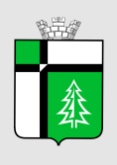 КОНТРОЛЬНО-СЧЕТНАЯ ПАЛАТАТАЙШЕТСКОГО ГОРОДСКОГО ПОСЕЛЕНИЯ____________________________________________________________________________Адрес: Иркутская область, г. Тайшет, ул. Свободы 4-4а                                  тел. 2-03-45    Протокол№___ об административном правонарушении«____»_____________ 20_ г.                                                                                       г. Тайшет (место составления) ________________________________________________________________________________________________________________________________________________________(Ф.И.О. должность должностного лица КСП ТГП, составившего протокол)при осуществлении внешнего государственного финансового контроля _______________ ____________________________________________________________________________________________________________________________________________________________________________________________________________________________________________________________________________________________________________________________________________________________________________________________(указать наименование контрольного мероприятия, обстоятельства обнаружения достаточных данных, указывающих на наличие события административного правонарушения, в том числе непосредственное обнаружение, обнаружение при рассмотрении поступивших материалов, сообщений, заявлений)обнаружил следующее:(указать обнаруженные достаточные данные, указывающие на наличие события административного правонарушения, в том числе сведения о лице, в отношении которого возбуждено дело об административном правонарушении, месте, времени и способе совершения им административного правонарушения, статье КоАП РФ, предусматривающей административную ответственность за данное административное правонарушение, а также фамилиях, именах, отчествах, адресах места жительства свидетелей (если имеются свидетели)_____________________________________________________________________________________________________________________________________________________________________________________________________________________________________________________________________________________________________________________________________________________________________________________________________________________________________________________________________________________________________________________________________________________________________________________________________________________________________________________________________что подтверждается следующими доказательствами:(указать приобщаемые к протоколу доказательства, в том числе, заключение эксперта, иные документы или их заверенные копии)_______________________________________________________________________________________________________________________________________________________________________________________________________________________________________________________________________________________________________________________________________________________________________________________________________________________________________________________________________________________________________________________________________________________________________________________________________________________________.Таким образом,(указать сведения о лице, привлекаемом к ответственности, в том числе фамилия, имя, отчество, место рождения, число, месяц и год рождения физического лица, адрес места жительства или регистрации, место работы или род занятий, серия, номер документа, удостоверяющего личность, кем и когда выдан, либо сведения о юридическом лице и его законном представителе)_____________________________________________________________________________________________________________________________________________________________________________________________________________________________________________________________________________________________________________________________________________________________________________________________________________________________________________________________________________________________________________________________________________________________________________________________________совершил административное правонарушение, ответственность за которое предусмотрена ______________________ Кодекса Российской Федерации об административных правонарушениях. Учитывая изложенное и на основании ст. 28.2 КоАП РФ в присутствии физического, должностного лица, в отношении которого ведется производство по делу об административном правонарушении либо законного представителя юридического лица ______________________________________________________________________________________________________________________________________________,(Ф.И.О. должность)которому разъяснены его следующие права и обязанности, предусмотренные статьями 24.2 и 25.1 КоАП РФ:- выступать и давать объяснения, заявлять ходатайства и отводы, приносить жалобы на родном языке либо на другом свободно избранном указанным лицом языке общения, а также пользоваться услугами переводчика;- знакомиться со всеми материалами дела;- давать объяснения;- представлять доказательства;- заявлять ходатайства и отводы;- пользоваться юридической помощью защитника;- пользоваться иными процессуальными правами в соответствии с КоАП РФ.__________________ (подпись)(в случае если имеется защитник)____________________________________________________________________________(фамилия, имя, отчество защитника, число, месяц и год его рождения,____________________________________________________________________________место работы, данные ордера или доверенности, серия,____________________________________________________________________________,номер документа, удостоверяющего личность, кем и когда выдан)которому разъяснены его следующие права и обязанности, предусмотренные ст. 25.5 КоАП РФ:- знакомиться со всеми материалами дела;- представлять доказательства;- заявлять ходатайства и отводы;- участвовать в рассмотрении дела;- обжаловать применение мер обеспечения производства по делу, постановление по делу;- пользоваться иными процессуальными правами в соответствии с КоАП РФ.__________________ (подпись)составлен настоящий протокол об административном правонарушении.Объяснения лица, в отношении которого ведется производство по делу об административном правонарушении:______________________________________________________________________________________________________________________________________________________________________________________________________________________________________________________________________________________________________________________________________________________________________ . Иные сведения, необходимые для разрешения дела:__________________________________________________________________________________________________________________________________________________________________________________________________________________________________________________________________________________________________ . Лицо, в отношении котороговедется производство по делуоб административном правонарушении(его законный представитель) ________ ____________________(подпись) (инициалы и фамилия)(в случае отказа лица подписать протокол об этом делается запись,заверяемая подписью должностного лица, составившего протокол)Защитник (если имеется) _________ ____________________(подпись) (инициалы и фамилия)Должностное лицо, составившее Протокол_______________________________ _________ ____________________должность должностного лица (подпись) (инициалы и фамилия) Контрольно-счетной палаты, составившего Копию настоящего протокола «_____»____________ 20__ г.получил _________ ____________________(подпись) (инициалы и фамилия)Приложение 4 к СтандартуРоссийская ФедерацияИркутская областьМуниципальное образование «Тайшетский район»Тайшетское муниципальное образование 
«Тайшетское городское поселение»КОНТРОЛЬНО-СЧЕТНАЯ ПАЛАТА ТАЙШЕТСКОГО ГОРОДСКОГО ПОСЕЛЕНИЯУважаемый (ая) Имя Отчество!Контрольно-счетная палата Тайшетского городского поселения  в соответствии со статьями 23.1, 28.8 КоАП РФ направляет для рассмотрения протокол об административном правонарушении, предусмотренном ст. _____ КоАП РФ,  в отношении_______________________________________________________Ходатайствуем об участии представителя Контрольно-счетной палаты Тайшетского городского поселения  при рассмотрении дела (при необходимости).Сумма административного штрафа подлежит зачислению на следующийсчет: УФК по Иркутской области (Контрольно-счетная палата Тайшетского городского поселения)ИНН: 3816998043, КПП: 381601001, ОКТМО: 25636101000.Номер счета получателя: 40101810900000010001 в ОТДЕЛЕНИЕ ИРКУТСК Г. ИРКУТСК, БИК: 042520001, КБК: 95111618050130000140 «Денежные взыскания (штрафы) за нарушение бюджетного законодательства (в части бюджетов городских поселений)».____________________________________________________________________________________________________________________________(указываются банковские реквизиты для зачисления административного штрафа).Приложение: протокол об административном правонарушениис прилагаемыми документами на ___ л. в 1 экз.Председатель Контрольно-счетной палатыТайшетского городского поселения                                          Е.В. Богатырева     Об утверждении Стандарта организации деятельности  012-17 «Порядок действия должностных лиц Контрольно-счетной палаты Тайшетского городского поселения при выявлении административных правонарушений» № и наименованиестатьи КоАП РФСодержаниеАдминистративное наказаниеАдминистративное наказаниеПроизводство№ и наименованиестатьи КоАП РФдля ДЛ[1]для ЮЛпо делуСтатья 5.21.Несвоевременное перечисление средств избирательным комиссиям, комиссиям референдума, кандидатам, избирательным объединениям, инициативным группам по проведению референдума, иным группам участников референдумаНеперечисление, а равно перечисление с нарушением установленных законом сроков органом исполнительной власти, органом местного самоуправления, наделенными соответствующими полномочиями по перечислению средств, кредитной организацией, отделением связи средств избирательным комиссиям, комиссиям референдума, кандидатам, избирательным объединениям, инициативным группам по проведению референдума, иным группам участников референдумаШтраф30-50 тыс. рублейРассмотрение делаСтатья 5.21.Несвоевременное перечисление средств избирательным комиссиям, комиссиям референдума, кандидатам, избирательным объединениям, инициативным группам по проведению референдума, иным группам участников референдумаНеперечисление, а равно перечисление с нарушением установленных законом сроков органом исполнительной власти, органом местного самоуправления, наделенными соответствующими полномочиями по перечислению средств, кредитной организацией, отделением связи средств избирательным комиссиям, комиссиям референдума, кандидатам, избирательным объединениям, инициативным группам по проведению референдума, иным группам участников референдумаШтраф30-50 тыс. рублейМировой судьяСтатья 5.21.Несвоевременное перечисление средств избирательным комиссиям, комиссиям референдума, кандидатам, избирательным объединениям, инициативным группам по проведению референдума, иным группам участников референдумаНеперечисление, а равно перечисление с нарушением установленных законом сроков органом исполнительной власти, органом местного самоуправления, наделенными соответствующими полномочиями по перечислению средств, кредитной организацией, отделением связи средств избирательным комиссиям, комиссиям референдума, кандидатам, избирательным объединениям, инициативным группам по проведению референдума, иным группам участников референдумаШтраф30-50 тыс. рублейДавность привлечения к ответственностиСтатья 5.21.Несвоевременное перечисление средств избирательным комиссиям, комиссиям референдума, кандидатам, избирательным объединениям, инициативным группам по проведению референдума, иным группам участников референдумаНеперечисление, а равно перечисление с нарушением установленных законом сроков органом исполнительной власти, органом местного самоуправления, наделенными соответствующими полномочиями по перечислению средств, кредитной организацией, отделением связи средств избирательным комиссиям, комиссиям референдума, кандидатам, избирательным объединениям, инициативным группам по проведению референдума, иным группам участников референдумаШтраф30-50 тыс. рублей1 годСтатья 5.21.Несвоевременное перечисление средств избирательным комиссиям, комиссиям референдума, кандидатам, избирательным объединениям, инициативным группам по проведению референдума, иным группам участников референдумаНеперечисление, а равно перечисление с нарушением установленных законом сроков органом исполнительной власти, органом местного самоуправления, наделенными соответствующими полномочиями по перечислению средств, кредитной организацией, отделением связи средств избирательным комиссиям, комиссиям референдума, кандидатам, избирательным объединениям, инициативным группам по проведению референдума, иным группам участников референдумаШтраф30-50 тыс. рублейИсполнение наказанияСтатья 5.21.Несвоевременное перечисление средств избирательным комиссиям, комиссиям референдума, кандидатам, избирательным объединениям, инициативным группам по проведению референдума, иным группам участников референдумаНеперечисление, а равно перечисление с нарушением установленных законом сроков органом исполнительной власти, органом местного самоуправления, наделенными соответствующими полномочиями по перечислению средств, кредитной организацией, отделением связи средств избирательным комиссиям, комиссиям референдума, кандидатам, избирательным объединениям, инициативным группам по проведению референдума, иным группам участников референдумаШтраф30-50 тыс. рублейУплата штрафаСтатья 15.1.Нарушение порядка работы с денежной наличностью и порядка ведения кассовых операций, а также нарушение требований об использовании специальных банковских счетов1. Нарушение порядка работы с денежной наличностью и порядка ведения кассовых операций, выразившееся в осуществлении расчетов наличными деньгами с другими организациями сверх установленных размеров, неоприходовании (неполном оприходовании) в кассу денежной наличности, несоблюдении порядка хранения свободных денежных средств, а равно в накоплении в кассе наличных денег сверх установленных лимитовШтраф4-5 тыс. рублейШтраф40-50 тыс. рублейРассмотрение делаСтатья 15.1.Нарушение порядка работы с денежной наличностью и порядка ведения кассовых операций, а также нарушение требований об использовании специальных банковских счетов1. Нарушение порядка работы с денежной наличностью и порядка ведения кассовых операций, выразившееся в осуществлении расчетов наличными деньгами с другими организациями сверх установленных размеров, неоприходовании (неполном оприходовании) в кассу денежной наличности, несоблюдении порядка хранения свободных денежных средств, а равно в накоплении в кассе наличных денег сверх установленных лимитовШтраф4-5 тыс. рублейШтраф40-50 тыс. рублейМировой судьяСтатья 15.1.Нарушение порядка работы с денежной наличностью и порядка ведения кассовых операций, а также нарушение требований об использовании специальных банковских счетов1. Нарушение порядка работы с денежной наличностью и порядка ведения кассовых операций, выразившееся в осуществлении расчетов наличными деньгами с другими организациями сверх установленных размеров, неоприходовании (неполном оприходовании) в кассу денежной наличности, несоблюдении порядка хранения свободных денежных средств, а равно в накоплении в кассе наличных денег сверх установленных лимитовШтраф4-5 тыс. рублейШтраф40-50 тыс. рублейДавность привлечения к ответственностиСтатья 15.1.Нарушение порядка работы с денежной наличностью и порядка ведения кассовых операций, а также нарушение требований об использовании специальных банковских счетов1. Нарушение порядка работы с денежной наличностью и порядка ведения кассовых операций, выразившееся в осуществлении расчетов наличными деньгами с другими организациями сверх установленных размеров, неоприходовании (неполном оприходовании) в кассу денежной наличности, несоблюдении порядка хранения свободных денежных средств, а равно в накоплении в кассе наличных денег сверх установленных лимитовШтраф4-5 тыс. рублейШтраф40-50 тыс. рублей1 годСтатья 15.1.Нарушение порядка работы с денежной наличностью и порядка ведения кассовых операций, а также нарушение требований об использовании специальных банковских счетов2. Нарушение платежными агентами, осуществляющими деятельность в соответствии с Федеральным законом от 03.06.2009 № 103-ФЗ «О деятельности по приему платежей физических лиц, осуществляемой платежными агентами», банковскими платежными агентами и банковскими платежными субагентами, осуществляющими деятельность в соответствии с Федеральным законом
«О национальной платежной системе», обязанностей по сдаче в кредитную организацию полученных от плательщиков при приеме платежей наличных денежных средств для зачисления в полном объеме на свой специальный банковский счет (счета), а равно неиспользование платежными агентами, поставщиками, банковскими платежными агентами, банковскими платежными субагентами специальных банковских счетов для осуществления соответствующих расчетовШтраф4-5 тыс. рублейШтраф40-50 тыс. рублейИсполнение наказанияСтатья 15.1.Нарушение порядка работы с денежной наличностью и порядка ведения кассовых операций, а также нарушение требований об использовании специальных банковских счетов2. Нарушение платежными агентами, осуществляющими деятельность в соответствии с Федеральным законом от 03.06.2009 № 103-ФЗ «О деятельности по приему платежей физических лиц, осуществляемой платежными агентами», банковскими платежными агентами и банковскими платежными субагентами, осуществляющими деятельность в соответствии с Федеральным законом
«О национальной платежной системе», обязанностей по сдаче в кредитную организацию полученных от плательщиков при приеме платежей наличных денежных средств для зачисления в полном объеме на свой специальный банковский счет (счета), а равно неиспользование платежными агентами, поставщиками, банковскими платежными агентами, банковскими платежными субагентами специальных банковских счетов для осуществления соответствующих расчетовШтраф4-5 тыс. рублейШтраф40-50 тыс. рублейУплата штрафаСтатья 15.11.Грубое нарушение правил ведения бухгалтерского учета и представления бухгалтерской отчетностиГрубое нарушение правил ведения бухгалтерского учета и представления бухгалтерской отчетности, а равно порядка и сроков хранения учетных документов.Примечание. Под грубым нарушением правил ведения бухгалтерского учета и представления бухгалтерской отчетности понимается:– искажение сумм начисленных налогов и сборов не менее чем на 10 процентов;– искажение любой статьи (строки) формы бухгалтерской отчетности не менее чем на 10 процентовШтраф2-3 тыс. рублейРассмотрение делаСтатья 15.11.Грубое нарушение правил ведения бухгалтерского учета и представления бухгалтерской отчетностиГрубое нарушение правил ведения бухгалтерского учета и представления бухгалтерской отчетности, а равно порядка и сроков хранения учетных документов.Примечание. Под грубым нарушением правил ведения бухгалтерского учета и представления бухгалтерской отчетности понимается:– искажение сумм начисленных налогов и сборов не менее чем на 10 процентов;– искажение любой статьи (строки) формы бухгалтерской отчетности не менее чем на 10 процентовШтраф2-3 тыс. рублейМировой судьяСтатья 15.11.Грубое нарушение правил ведения бухгалтерского учета и представления бухгалтерской отчетностиГрубое нарушение правил ведения бухгалтерского учета и представления бухгалтерской отчетности, а равно порядка и сроков хранения учетных документов.Примечание. Под грубым нарушением правил ведения бухгалтерского учета и представления бухгалтерской отчетности понимается:– искажение сумм начисленных налогов и сборов не менее чем на 10 процентов;– искажение любой статьи (строки) формы бухгалтерской отчетности не менее чем на 10 процентовШтраф2-3 тыс. рублейДавность привлечения к ответственностиСтатья 15.11.Грубое нарушение правил ведения бухгалтерского учета и представления бухгалтерской отчетностиГрубое нарушение правил ведения бухгалтерского учета и представления бухгалтерской отчетности, а равно порядка и сроков хранения учетных документов.Примечание. Под грубым нарушением правил ведения бухгалтерского учета и представления бухгалтерской отчетности понимается:– искажение сумм начисленных налогов и сборов не менее чем на 10 процентов;– искажение любой статьи (строки) формы бухгалтерской отчетности не менее чем на 10 процентовШтраф2-3 тыс. рублей2 годаСтатья 15.11.Грубое нарушение правил ведения бухгалтерского учета и представления бухгалтерской отчетностиГрубое нарушение правил ведения бухгалтерского учета и представления бухгалтерской отчетности, а равно порядка и сроков хранения учетных документов.Примечание. Под грубым нарушением правил ведения бухгалтерского учета и представления бухгалтерской отчетности понимается:– искажение сумм начисленных налогов и сборов не менее чем на 10 процентов;– искажение любой статьи (строки) формы бухгалтерской отчетности не менее чем на 10 процентовШтраф2-3 тыс. рублейИсполнение наказанияСтатья 15.11.Грубое нарушение правил ведения бухгалтерского учета и представления бухгалтерской отчетностиГрубое нарушение правил ведения бухгалтерского учета и представления бухгалтерской отчетности, а равно порядка и сроков хранения учетных документов.Примечание. Под грубым нарушением правил ведения бухгалтерского учета и представления бухгалтерской отчетности понимается:– искажение сумм начисленных налогов и сборов не менее чем на 10 процентов;– искажение любой статьи (строки) формы бухгалтерской отчетности не менее чем на 10 процентовШтраф2-3 тыс. рублейУплата штрафаСтатья 15.14.Нецелевое использование бюджетных средствНецелевое использование бюджетных средств, выразившееся в направлении средств бюджета бюджетной системы Российской Федерации и оплате денежных обязательств в целях, не соответствующих полностью или частично целям, определенным законом (решением) о бюджете, сводной бюджетной росписью, бюджетной росписью, бюджетной сметой, договором (соглашением) либо иным документом, являющимся правовым основанием предоставления указанных средств, или в направлении средств, полученных из бюджета БС РФ, на цели, не соответствующие целям, определенным договором (соглашением) либо иным документом, являющимся правовым основанием предоставления указанных средств, если такое действие не содержит уголовно наказуемого деянияШтраф20-50 тыс. рублейилидисквалификацияна 1-3 годаШтрафот 5 до 25%суммы средств, полученных из бюджета БС РФ, использованных не по целевому назначениюРассмотрение делаСтатья 15.14.Нецелевое использование бюджетных средствНецелевое использование бюджетных средств, выразившееся в направлении средств бюджета бюджетной системы Российской Федерации и оплате денежных обязательств в целях, не соответствующих полностью или частично целям, определенным законом (решением) о бюджете, сводной бюджетной росписью, бюджетной росписью, бюджетной сметой, договором (соглашением) либо иным документом, являющимся правовым основанием предоставления указанных средств, или в направлении средств, полученных из бюджета БС РФ, на цели, не соответствующие целям, определенным договором (соглашением) либо иным документом, являющимся правовым основанием предоставления указанных средств, если такое действие не содержит уголовно наказуемого деянияШтраф20-50 тыс. рублейилидисквалификацияна 1-3 годаШтрафот 5 до 25%суммы средств, полученных из бюджета БС РФ, использованных не по целевому назначениюМировой судьяСтатья 15.14.Нецелевое использование бюджетных средствНецелевое использование бюджетных средств, выразившееся в направлении средств бюджета бюджетной системы Российской Федерации и оплате денежных обязательств в целях, не соответствующих полностью или частично целям, определенным законом (решением) о бюджете, сводной бюджетной росписью, бюджетной росписью, бюджетной сметой, договором (соглашением) либо иным документом, являющимся правовым основанием предоставления указанных средств, или в направлении средств, полученных из бюджета БС РФ, на цели, не соответствующие целям, определенным договором (соглашением) либо иным документом, являющимся правовым основанием предоставления указанных средств, если такое действие не содержит уголовно наказуемого деянияШтраф20-50 тыс. рублейилидисквалификацияна 1-3 годаШтрафот 5 до 25%суммы средств, полученных из бюджета БС РФ, использованных не по целевому назначениюДавность привлечения к ответственностиСтатья 15.14.Нецелевое использование бюджетных средствНецелевое использование бюджетных средств, выразившееся в направлении средств бюджета бюджетной системы Российской Федерации и оплате денежных обязательств в целях, не соответствующих полностью или частично целям, определенным законом (решением) о бюджете, сводной бюджетной росписью, бюджетной росписью, бюджетной сметой, договором (соглашением) либо иным документом, являющимся правовым основанием предоставления указанных средств, или в направлении средств, полученных из бюджета БС РФ, на цели, не соответствующие целям, определенным договором (соглашением) либо иным документом, являющимся правовым основанием предоставления указанных средств, если такое действие не содержит уголовно наказуемого деянияШтраф20-50 тыс. рублейилидисквалификацияна 1-3 годаШтрафот 5 до 25%суммы средств, полученных из бюджета БС РФ, использованных не по целевому назначению2 года(1 год – для дисквалификации)Статья 15.14.Нецелевое использование бюджетных средствНецелевое использование бюджетных средств, выразившееся в направлении средств бюджета бюджетной системы Российской Федерации и оплате денежных обязательств в целях, не соответствующих полностью или частично целям, определенным законом (решением) о бюджете, сводной бюджетной росписью, бюджетной росписью, бюджетной сметой, договором (соглашением) либо иным документом, являющимся правовым основанием предоставления указанных средств, или в направлении средств, полученных из бюджета БС РФ, на цели, не соответствующие целям, определенным договором (соглашением) либо иным документом, являющимся правовым основанием предоставления указанных средств, если такое действие не содержит уголовно наказуемого деянияШтраф20-50 тыс. рублейилидисквалификацияна 1-3 годаШтрафот 5 до 25%суммы средств, полученных из бюджета БС РФ, использованных не по целевому назначениюИсполнение наказанияСтатья 15.14.Нецелевое использование бюджетных средствНецелевое использование бюджетных средств, выразившееся в направлении средств бюджета бюджетной системы Российской Федерации и оплате денежных обязательств в целях, не соответствующих полностью или частично целям, определенным законом (решением) о бюджете, сводной бюджетной росписью, бюджетной росписью, бюджетной сметой, договором (соглашением) либо иным документом, являющимся правовым основанием предоставления указанных средств, или в направлении средств, полученных из бюджета БС РФ, на цели, не соответствующие целям, определенным договором (соглашением) либо иным документом, являющимся правовым основанием предоставления указанных средств, если такое действие не содержит уголовно наказуемого деянияШтраф20-50 тыс. рублейилидисквалификацияна 1-3 годаШтрафот 5 до 25%суммы средств, полученных из бюджета БС РФ, использованных не по целевому назначениюУплата штрафаДисквалификация по решению районного судаСтатья 15.15.Невозврат либо несвоевременный возврат бюджетного кредита1. Невозврат бюджетного кредита, предоставленного бюджету БС РФШтраф20-50 тыс. рублейРассмотрение делаСтатья 15.15.Невозврат либо несвоевременный возврат бюджетного кредита2. Невозврат бюджетного кредита, предоставленного юридическому лицуШтраф20-50 тыс. рублейШтрафот 5 до 25%суммы бюджетного кредита, не перечисленной в установленный срок на счета бюджетов БС РФМировой судьяСтатья 15.15.Невозврат либо несвоевременный возврат бюджетного кредита2. Невозврат бюджетного кредита, предоставленного юридическому лицуШтраф20-50 тыс. рублейШтрафот 5 до 25%суммы бюджетного кредита, не перечисленной в установленный срок на счета бюджетов БС РФДавность привлечения к ответственностиСтатья 15.15.Невозврат либо несвоевременный возврат бюджетного кредита2. Невозврат бюджетного кредита, предоставленного юридическому лицуШтраф20-50 тыс. рублейШтрафот 5 до 25%суммы бюджетного кредита, не перечисленной в установленный срок на счета бюджетов БС РФ2 годаСтатья 15.15.Невозврат либо несвоевременный возврат бюджетного кредита3. Возврат бюджетного кредита, предоставленного бюджету БС РФ, с нарушением срока возвратаШтраф10-30 тыс. рублейИсполнение наказанияСтатья 15.15.Невозврат либо несвоевременный возврат бюджетного кредита4. Возврат бюджетного кредита, предоставленного юридическому лицу, с нарушением срока возвратаШтраф10-30 тыс. рублейШтрафот 2 до 12%суммы бюджетного кредита, не перечисленной в установленный срок на счета бюджетов БС РФУплата штрафаСтатья 15.15.1.Неперечисление либо несвоевременное перечисление платы за пользование бюджетным кредитом1. Неперечисление платы за пользование бюджетным кредитом, предоставленным бюджету БС РФШтраф10-30 тыс. рублейРассмотрение делаСтатья 15.15.1.Неперечисление либо несвоевременное перечисление платы за пользование бюджетным кредитом2. Неперечисление платы за пользование бюджетным кредитом, предоставленным юридическому лицуШтраф10-30 тыс. рублейШтрафот 5 до 25% суммы платы за пользование бюджетным кредитом, не перечисленной в установленный срок на счета бюджетов БС РФМировой судьяСтатья 15.15.1.Неперечисление либо несвоевременное перечисление платы за пользование бюджетным кредитом2. Неперечисление платы за пользование бюджетным кредитом, предоставленным юридическому лицуШтраф10-30 тыс. рублейШтрафот 5 до 25% суммы платы за пользование бюджетным кредитом, не перечисленной в установленный срок на счета бюджетов БС РФДавность привлечения к ответственностиСтатья 15.15.1.Неперечисление либо несвоевременное перечисление платы за пользование бюджетным кредитом2. Неперечисление платы за пользование бюджетным кредитом, предоставленным юридическому лицуШтраф10-30 тыс. рублейШтрафот 5 до 25% суммы платы за пользование бюджетным кредитом, не перечисленной в установленный срок на счета бюджетов БС РФ2 годаСтатья 15.15.1.Неперечисление либо несвоевременное перечисление платы за пользование бюджетным кредитом3. Неперечисление платы за пользование бюджетным кредитом, предоставленным бюджету БС РФ, с нарушением срокаШтраф5-15 тыс. рублейИсполнение наказанияСтатья 15.15.1.Неперечисление либо несвоевременное перечисление платы за пользование бюджетным кредитом4. Перечисление платы за пользование бюджетным кредитом, предоставленным юридическому лицу, с нарушением срока.Штраф5-15 тыс. рублейШтрафот 2 до 12% суммы платы за пользование бюджетным кредитом, не перечисленной в установленный срок на счета бюджетов БС РФУплата штрафаСтатья 15.15.2.Нарушение условий предоставления бюджетного кредита1. Нарушение кредитором условий предоставления бюджетного кредита, за исключением случаев, предусмотренных статьей 15.14 КоАП РФШтраф10-30 тыс. рублейилидисквалификация1-2 годаРассмотрение делаСтатья 15.15.2.Нарушение условий предоставления бюджетного кредита1. Нарушение кредитором условий предоставления бюджетного кредита, за исключением случаев, предусмотренных статьей 15.14 КоАП РФШтраф10-30 тыс. рублейилидисквалификация1-2 годаМировой судьяСтатья 15.15.2.Нарушение условий предоставления бюджетного кредита1. Нарушение кредитором условий предоставления бюджетного кредита, за исключением случаев, предусмотренных статьей 15.14 КоАП РФШтраф10-30 тыс. рублейилидисквалификация1-2 годаДавность привлечения к ответственностиСтатья 15.15.2.Нарушение условий предоставления бюджетного кредита2. Нарушение заемщиком условий предоставления бюджетного кредита, предоставленного бюджету БС РФ, за исключением случаев, предусмотренных статьей 15.14 КоАП РФШтраф10-30 тыс. рублейилидисквалификация1-2 года2 года(1 год – для дисквалификации)Статья 15.15.2.Нарушение условий предоставления бюджетного кредита2. Нарушение заемщиком условий предоставления бюджетного кредита, предоставленного бюджету БС РФ, за исключением случаев, предусмотренных статьей 15.14 КоАП РФШтраф10-30 тыс. рублейилидисквалификация1-2 годаИсполнение наказанияСтатья 15.15.2.Нарушение условий предоставления бюджетного кредита3. Нарушение заемщиком условий предоставления бюджетного кредита, предоставленного юридическому лицу, за исключением случаев, предусмотренных статьей 15.14 КоАП РФШтраф10-30 тыс. рублейШтрафот 2 до 12%суммы полученного бюджетного кредитаУплата штрафа.Дисквалификация по решению районного судаСтатья 15.15.3.Нарушение условий предоставления межбюджетных трансфертовНарушение главным распорядителем бюджетных средств, предоставляющим межбюджетные трансферты, и (или) финансовым органом, главным распорядителем (распорядителем), получателем средств бюджета, которому предоставлены межбюджетные трансферты, условий их предоставления, за исключением случаев, предусмотренных статьей 15.14 КоАП РФШтраф10-30 тыс. рублейилидисквалификация1-2 годаРассмотрение делаСтатья 15.15.3.Нарушение условий предоставления межбюджетных трансфертовНарушение главным распорядителем бюджетных средств, предоставляющим межбюджетные трансферты, и (или) финансовым органом, главным распорядителем (распорядителем), получателем средств бюджета, которому предоставлены межбюджетные трансферты, условий их предоставления, за исключением случаев, предусмотренных статьей 15.14 КоАП РФШтраф10-30 тыс. рублейилидисквалификация1-2 годаМировой судьяСтатья 15.15.3.Нарушение условий предоставления межбюджетных трансфертовНарушение главным распорядителем бюджетных средств, предоставляющим межбюджетные трансферты, и (или) финансовым органом, главным распорядителем (распорядителем), получателем средств бюджета, которому предоставлены межбюджетные трансферты, условий их предоставления, за исключением случаев, предусмотренных статьей 15.14 КоАП РФШтраф10-30 тыс. рублейилидисквалификация1-2 годаДавность привлечения к ответственностиСтатья 15.15.3.Нарушение условий предоставления межбюджетных трансфертовНарушение главным распорядителем бюджетных средств, предоставляющим межбюджетные трансферты, и (или) финансовым органом, главным распорядителем (распорядителем), получателем средств бюджета, которому предоставлены межбюджетные трансферты, условий их предоставления, за исключением случаев, предусмотренных статьей 15.14 КоАП РФШтраф10-30 тыс. рублейилидисквалификация1-2 года2 года(1 год – для дисквалификации)Статья 15.15.3.Нарушение условий предоставления межбюджетных трансфертовНарушение главным распорядителем бюджетных средств, предоставляющим межбюджетные трансферты, и (или) финансовым органом, главным распорядителем (распорядителем), получателем средств бюджета, которому предоставлены межбюджетные трансферты, условий их предоставления, за исключением случаев, предусмотренных статьей 15.14 КоАП РФШтраф10-30 тыс. рублейилидисквалификация1-2 годаИсполнение наказанияСтатья 15.15.3.Нарушение условий предоставления межбюджетных трансфертовНарушение главным распорядителем бюджетных средств, предоставляющим межбюджетные трансферты, и (или) финансовым органом, главным распорядителем (распорядителем), получателем средств бюджета, которому предоставлены межбюджетные трансферты, условий их предоставления, за исключением случаев, предусмотренных статьей 15.14 КоАП РФШтраф10-30 тыс. рублейилидисквалификация1-2 годаУплата штрафа.Дисквалификация по решению районного судаСтатья 15.15.4.Нарушение условий предоставления бюджетных инвестиций1. Нарушение главным распорядителем бюджетных средств, предоставляющим бюджетные инвестиции, условий их предоставления, за исключением случаев, предусмотренных статьей 15.14 КоАП РФШтраф10-30 тыс. рублейилидисквалификация1-2 годаРассмотрение делаСтатья 15.15.4.Нарушение условий предоставления бюджетных инвестиций1. Нарушение главным распорядителем бюджетных средств, предоставляющим бюджетные инвестиции, условий их предоставления, за исключением случаев, предусмотренных статьей 15.14 КоАП РФШтраф10-30 тыс. рублейилидисквалификация1-2 годаМировой судьяСтатья 15.15.4.Нарушение условий предоставления бюджетных инвестиций1. Нарушение главным распорядителем бюджетных средств, предоставляющим бюджетные инвестиции, условий их предоставления, за исключением случаев, предусмотренных статьей 15.14 КоАП РФШтраф10-30 тыс. рублейилидисквалификация1-2 годаДавность привлечения к ответственностиСтатья 15.15.4.Нарушение условий предоставления бюджетных инвестиций2. Нарушение юридическим лицом, которому предоставлены бюджетные инвестиции, условий их предоставления, за исключением случаев, предусмотренных статьей 15.14 КоАП РФШтраф10-30 тыс. рублейШтрафот 2 до 12%суммы полученной бюджетной инвестиции2 года(1 год – для дисквалификации)Статья 15.15.4.Нарушение условий предоставления бюджетных инвестиций2. Нарушение юридическим лицом, которому предоставлены бюджетные инвестиции, условий их предоставления, за исключением случаев, предусмотренных статьей 15.14 КоАП РФШтраф10-30 тыс. рублейШтрафот 2 до 12%суммы полученной бюджетной инвестицииИсполнение наказанияСтатья 15.15.4.Нарушение условий предоставления бюджетных инвестиций2. Нарушение юридическим лицом, которому предоставлены бюджетные инвестиции, условий их предоставления, за исключением случаев, предусмотренных статьей 15.14 КоАП РФШтраф10-30 тыс. рублейШтрафот 2 до 12%суммы полученной бюджетной инвестицииУплата штрафа.Дисквалификация по решению районного судаСтатья 15.15.5.Нарушение условий предоставления субсидий1. Нарушение главным распорядителем бюджетных средств, предоставляющим субсидии юридическим лицам, индивидуальным предпринимателям, физическим лицам, условий их предоставления, за исключением случаев, предусмотренных статьей 15.14 КоАП РФШтраф10-30 тыс. рублейилидисквалификация1-2 годаРассмотрение делаСтатья 15.15.5.Нарушение условий предоставления субсидий1. Нарушение главным распорядителем бюджетных средств, предоставляющим субсидии юридическим лицам, индивидуальным предпринимателям, физическим лицам, условий их предоставления, за исключением случаев, предусмотренных статьей 15.14 КоАП РФШтраф10-30 тыс. рублейилидисквалификация1-2 годаМировой судьяСтатья 15.15.5.Нарушение условий предоставления субсидий1. Нарушение главным распорядителем бюджетных средств, предоставляющим субсидии юридическим лицам, индивидуальным предпринимателям, физическим лицам, условий их предоставления, за исключением случаев, предусмотренных статьей 15.14 КоАП РФШтраф10-30 тыс. рублейилидисквалификация1-2 годаДавность привлечения к ответственностиСтатья 15.15.5.Нарушение условий предоставления субсидий2. Нарушение юридическим лицом, индивидуальным предпринимателем, физическим лицом, являющимися получателями субсидий, условий их предоставления, за исключением случаев, предусмотренных статьей 15.14 КоАП РФШтраф10-30 тыс. рублейШтрафот 2 до 12%суммы полученной субсидии2 года(1 год – для дисквалификации)Статья 15.15.5.Нарушение условий предоставления субсидий2. Нарушение юридическим лицом, индивидуальным предпринимателем, физическим лицом, являющимися получателями субсидий, условий их предоставления, за исключением случаев, предусмотренных статьей 15.14 КоАП РФШтраф10-30 тыс. рублейШтрафот 2 до 12%суммы полученной субсидииИсполнение наказанияСтатья 15.15.5.Нарушение условий предоставления субсидий2. Нарушение юридическим лицом, индивидуальным предпринимателем, физическим лицом, являющимися получателями субсидий, условий их предоставления, за исключением случаев, предусмотренных статьей 15.14 КоАП РФШтраф10-30 тыс. рублейШтрафот 2 до 12%суммы полученной субсидииУплата штрафа.Дисквалификация по решению районного судаСтатья 15.15.6.Нарушение порядка представления бюджетной отчетностиНепредставление или представление с нарушением сроков, установленных бюджетным законодательством и иными нормативными правовыми актами, регулирующими бюджетные правоотношения, бюджетной отчетности или иных сведений, необходимых для составления и рассмотрения проектов бюджетов БС РФ, исполнения бюджетов БС РФ, либо представление заведомо недостоверной бюджетной отчетности или иных сведений, необходимых для составления и рассмотрения проектов бюджетов БС РФ, исполнения бюджетов БС РФШтраф10-30 тыс. рублейРассмотрение делаСтатья 15.15.6.Нарушение порядка представления бюджетной отчетностиНепредставление или представление с нарушением сроков, установленных бюджетным законодательством и иными нормативными правовыми актами, регулирующими бюджетные правоотношения, бюджетной отчетности или иных сведений, необходимых для составления и рассмотрения проектов бюджетов БС РФ, исполнения бюджетов БС РФ, либо представление заведомо недостоверной бюджетной отчетности или иных сведений, необходимых для составления и рассмотрения проектов бюджетов БС РФ, исполнения бюджетов БС РФШтраф10-30 тыс. рублейМировой судьяСтатья 15.15.6.Нарушение порядка представления бюджетной отчетностиНепредставление или представление с нарушением сроков, установленных бюджетным законодательством и иными нормативными правовыми актами, регулирующими бюджетные правоотношения, бюджетной отчетности или иных сведений, необходимых для составления и рассмотрения проектов бюджетов БС РФ, исполнения бюджетов БС РФ, либо представление заведомо недостоверной бюджетной отчетности или иных сведений, необходимых для составления и рассмотрения проектов бюджетов БС РФ, исполнения бюджетов БС РФШтраф10-30 тыс. рублейДавность привлечения к ответственностиСтатья 15.15.6.Нарушение порядка представления бюджетной отчетностиНепредставление или представление с нарушением сроков, установленных бюджетным законодательством и иными нормативными правовыми актами, регулирующими бюджетные правоотношения, бюджетной отчетности или иных сведений, необходимых для составления и рассмотрения проектов бюджетов БС РФ, исполнения бюджетов БС РФ, либо представление заведомо недостоверной бюджетной отчетности или иных сведений, необходимых для составления и рассмотрения проектов бюджетов БС РФ, исполнения бюджетов БС РФШтраф10-30 тыс. рублей2 годаСтатья 15.15.6.Нарушение порядка представления бюджетной отчетностиНепредставление или представление с нарушением сроков, установленных бюджетным законодательством и иными нормативными правовыми актами, регулирующими бюджетные правоотношения, бюджетной отчетности или иных сведений, необходимых для составления и рассмотрения проектов бюджетов БС РФ, исполнения бюджетов БС РФ, либо представление заведомо недостоверной бюджетной отчетности или иных сведений, необходимых для составления и рассмотрения проектов бюджетов БС РФ, исполнения бюджетов БС РФШтраф10-30 тыс. рублейИсполнение наказанияСтатья 15.15.6.Нарушение порядка представления бюджетной отчетностиНепредставление или представление с нарушением сроков, установленных бюджетным законодательством и иными нормативными правовыми актами, регулирующими бюджетные правоотношения, бюджетной отчетности или иных сведений, необходимых для составления и рассмотрения проектов бюджетов БС РФ, исполнения бюджетов БС РФ, либо представление заведомо недостоверной бюджетной отчетности или иных сведений, необходимых для составления и рассмотрения проектов бюджетов БС РФ, исполнения бюджетов БС РФШтраф10-30 тыс. рублейУплата штрафаСтатья 15.15.7.Нарушение порядка составления, утверждения и ведения бюджетных сметНарушение казенным учреждением порядка составления, утверждения и ведения бюджетных смет или порядка учета бюджетных обязательствШтраф10-30 тыс. рублейРассмотрение делаСтатья 15.15.7.Нарушение порядка составления, утверждения и ведения бюджетных сметНарушение казенным учреждением порядка составления, утверждения и ведения бюджетных смет или порядка учета бюджетных обязательствШтраф10-30 тыс. рублейМировой судьяСтатья 15.15.7.Нарушение порядка составления, утверждения и ведения бюджетных сметНарушение казенным учреждением порядка составления, утверждения и ведения бюджетных смет или порядка учета бюджетных обязательствШтраф10-30 тыс. рублейДавность привлечения к ответственностиСтатья 15.15.7.Нарушение порядка составления, утверждения и ведения бюджетных сметНарушение казенным учреждением порядка составления, утверждения и ведения бюджетных смет или порядка учета бюджетных обязательствШтраф10-30 тыс. рублей2 годаСтатья 15.15.7.Нарушение порядка составления, утверждения и ведения бюджетных сметНарушение казенным учреждением порядка составления, утверждения и ведения бюджетных смет или порядка учета бюджетных обязательствШтраф10-30 тыс. рублейИсполнение наказанияСтатья 15.15.7.Нарушение порядка составления, утверждения и ведения бюджетных сметНарушение казенным учреждением порядка составления, утверждения и ведения бюджетных смет или порядка учета бюджетных обязательствШтраф10-30 тыс. рублейУплата штрафаСтатья 15.15.8.Нарушение запрета на предоставление бюджетных кредитов и (или) субсидийНарушение запрета на предоставление казенному учреждению бюджетных кредитов и (или) субсидийШтраф20-50 тыс. рублейРассмотрение делаСтатья 15.15.8.Нарушение запрета на предоставление бюджетных кредитов и (или) субсидийНарушение запрета на предоставление казенному учреждению бюджетных кредитов и (или) субсидийШтраф20-50 тыс. рублейМировой судьяСтатья 15.15.8.Нарушение запрета на предоставление бюджетных кредитов и (или) субсидийНарушение запрета на предоставление казенному учреждению бюджетных кредитов и (или) субсидийШтраф20-50 тыс. рублейДавность привлечения к ответственностиСтатья 15.15.8.Нарушение запрета на предоставление бюджетных кредитов и (или) субсидийНарушение запрета на предоставление казенному учреждению бюджетных кредитов и (или) субсидийШтраф20-50 тыс. рублей2 годаСтатья 15.15.8.Нарушение запрета на предоставление бюджетных кредитов и (или) субсидийНарушение запрета на предоставление казенному учреждению бюджетных кредитов и (или) субсидийШтраф20-50 тыс. рублейИсполнение наказанияСтатья 15.15.8.Нарушение запрета на предоставление бюджетных кредитов и (или) субсидийНарушение запрета на предоставление казенному учреждению бюджетных кредитов и (или) субсидийШтраф20-50 тыс. рублейУплата штрафаСтатья 15.15.9.Несоответствие бюджетной росписи сводной бюджетной росписиНесоответствие бюджетной росписи сводной бюджетной росписи, за исключением случаев, когда такое несоответствие допускается БК РФ, за исключением случаев, предусмотренных статьей 15.14 КоАП РФ (субъект – ГРБС в соответствии с п.5 ч.1 ст.158 БК РФ)Штраф20-50 тыс. рублейРассмотрение делаСтатья 15.15.9.Несоответствие бюджетной росписи сводной бюджетной росписиНесоответствие бюджетной росписи сводной бюджетной росписи, за исключением случаев, когда такое несоответствие допускается БК РФ, за исключением случаев, предусмотренных статьей 15.14 КоАП РФ (субъект – ГРБС в соответствии с п.5 ч.1 ст.158 БК РФ)Штраф20-50 тыс. рублейМировой судьяСтатья 15.15.9.Несоответствие бюджетной росписи сводной бюджетной росписиНесоответствие бюджетной росписи сводной бюджетной росписи, за исключением случаев, когда такое несоответствие допускается БК РФ, за исключением случаев, предусмотренных статьей 15.14 КоАП РФ (субъект – ГРБС в соответствии с п.5 ч.1 ст.158 БК РФ)Штраф20-50 тыс. рублейДавность привлечения к ответственностиСтатья 15.15.9.Несоответствие бюджетной росписи сводной бюджетной росписиНесоответствие бюджетной росписи сводной бюджетной росписи, за исключением случаев, когда такое несоответствие допускается БК РФ, за исключением случаев, предусмотренных статьей 15.14 КоАП РФ (субъект – ГРБС в соответствии с п.5 ч.1 ст.158 БК РФ)Штраф20-50 тыс. рублей2 годаСтатья 15.15.9.Несоответствие бюджетной росписи сводной бюджетной росписиНесоответствие бюджетной росписи сводной бюджетной росписи, за исключением случаев, когда такое несоответствие допускается БК РФ, за исключением случаев, предусмотренных статьей 15.14 КоАП РФ (субъект – ГРБС в соответствии с п.5 ч.1 ст.158 БК РФ)Штраф20-50 тыс. рублейИсполнение наказанияСтатья 15.15.9.Несоответствие бюджетной росписи сводной бюджетной росписиНесоответствие бюджетной росписи сводной бюджетной росписи, за исключением случаев, когда такое несоответствие допускается БК РФ, за исключением случаев, предусмотренных статьей 15.14 КоАП РФ (субъект – ГРБС в соответствии с п.5 ч.1 ст.158 БК РФ)Штраф20-50 тыс. рублейУплата штрафаСтатья 15.15.10.Нарушение порядка принятия бюджетных обязательствПринятие бюджетных обязательств в размерах, превышающих утвержденные бюджетные ассигнования и (или) лимиты бюджетных обязательств, за исключением случаев, предусмотренных бюджетным законодательством Российской Федерации и иными нормативными правовыми актами, регулирующими бюджетные правоотношенияШтраф20-50 тыс. рублейРассмотрение делаСтатья 15.15.10.Нарушение порядка принятия бюджетных обязательствПринятие бюджетных обязательств в размерах, превышающих утвержденные бюджетные ассигнования и (или) лимиты бюджетных обязательств, за исключением случаев, предусмотренных бюджетным законодательством Российской Федерации и иными нормативными правовыми актами, регулирующими бюджетные правоотношенияШтраф20-50 тыс. рублейМировой судьяСтатья 15.15.10.Нарушение порядка принятия бюджетных обязательствПринятие бюджетных обязательств в размерах, превышающих утвержденные бюджетные ассигнования и (или) лимиты бюджетных обязательств, за исключением случаев, предусмотренных бюджетным законодательством Российской Федерации и иными нормативными правовыми актами, регулирующими бюджетные правоотношенияШтраф20-50 тыс. рублейДавность привлечения к ответственностиСтатья 15.15.10.Нарушение порядка принятия бюджетных обязательствПринятие бюджетных обязательств в размерах, превышающих утвержденные бюджетные ассигнования и (или) лимиты бюджетных обязательств, за исключением случаев, предусмотренных бюджетным законодательством Российской Федерации и иными нормативными правовыми актами, регулирующими бюджетные правоотношенияШтраф20-50 тыс. рублей2 годаСтатья 15.15.10.Нарушение порядка принятия бюджетных обязательствПринятие бюджетных обязательств в размерах, превышающих утвержденные бюджетные ассигнования и (или) лимиты бюджетных обязательств, за исключением случаев, предусмотренных бюджетным законодательством Российской Федерации и иными нормативными правовыми актами, регулирующими бюджетные правоотношенияШтраф20-50 тыс. рублейИсполнение наказанияСтатья 15.15.10.Нарушение порядка принятия бюджетных обязательствПринятие бюджетных обязательств в размерах, превышающих утвержденные бюджетные ассигнования и (или) лимиты бюджетных обязательств, за исключением случаев, предусмотренных бюджетным законодательством Российской Федерации и иными нормативными правовыми актами, регулирующими бюджетные правоотношенияШтраф20-50 тыс. рублейУплата штрафаСтатья 15.15.11.Нарушение сроков доведения бюджетных ассигнований и (или) лимитов бюджетных обязательствНесвоевременное доведение до распорядителей или получателей бюджетных средств бюджетных ассигнований и (или) лимитов бюджетных обязательствШтраф10-30 тыс. рублейРассмотрение делаСтатья 15.15.11.Нарушение сроков доведения бюджетных ассигнований и (или) лимитов бюджетных обязательствНесвоевременное доведение до распорядителей или получателей бюджетных средств бюджетных ассигнований и (или) лимитов бюджетных обязательствШтраф10-30 тыс. рублейМировой судьяСтатья 15.15.11.Нарушение сроков доведения бюджетных ассигнований и (или) лимитов бюджетных обязательствНесвоевременное доведение до распорядителей или получателей бюджетных средств бюджетных ассигнований и (или) лимитов бюджетных обязательствШтраф10-30 тыс. рублейДавность привлечения к ответственностиСтатья 15.15.11.Нарушение сроков доведения бюджетных ассигнований и (или) лимитов бюджетных обязательствНесвоевременное доведение до распорядителей или получателей бюджетных средств бюджетных ассигнований и (или) лимитов бюджетных обязательствШтраф10-30 тыс. рублей2 годаСтатья 15.15.11.Нарушение сроков доведения бюджетных ассигнований и (или) лимитов бюджетных обязательствНесвоевременное доведение до распорядителей или получателей бюджетных средств бюджетных ассигнований и (или) лимитов бюджетных обязательствШтраф10-30 тыс. рублейИсполнение наказанияСтатья 15.15.11.Нарушение сроков доведения бюджетных ассигнований и (или) лимитов бюджетных обязательствНесвоевременное доведение до распорядителей или получателей бюджетных средств бюджетных ассигнований и (или) лимитов бюджетных обязательствШтраф10-30 тыс. рублейУплата штрафаСтатья 15.15.12.Нарушение запрета на размещение бюджетных средствНарушение запрета на размещение и (или) порядка размещения бюджетных средств на банковских депозитах либо запрета на передачу их в доверительное управлениеШтраф20-50 тыс. рублейилидисквалификация1-2 годаРассмотрение делаСтатья 15.15.12.Нарушение запрета на размещение бюджетных средствНарушение запрета на размещение и (или) порядка размещения бюджетных средств на банковских депозитах либо запрета на передачу их в доверительное управлениеШтраф20-50 тыс. рублейилидисквалификация1-2 годаМировой судьяСтатья 15.15.12.Нарушение запрета на размещение бюджетных средствНарушение запрета на размещение и (или) порядка размещения бюджетных средств на банковских депозитах либо запрета на передачу их в доверительное управлениеШтраф20-50 тыс. рублейилидисквалификация1-2 годаДавность привлечения к ответственностиСтатья 15.15.12.Нарушение запрета на размещение бюджетных средствНарушение запрета на размещение и (или) порядка размещения бюджетных средств на банковских депозитах либо запрета на передачу их в доверительное управлениеШтраф20-50 тыс. рублейилидисквалификация1-2 года2 года(1 год – для дисквалификации)Статья 15.15.12.Нарушение запрета на размещение бюджетных средствНарушение запрета на размещение и (или) порядка размещения бюджетных средств на банковских депозитах либо запрета на передачу их в доверительное управлениеШтраф20-50 тыс. рублейилидисквалификация1-2 годаИсполнение наказанияСтатья 15.15.12.Нарушение запрета на размещение бюджетных средствНарушение запрета на размещение и (или) порядка размещения бюджетных средств на банковских депозитах либо запрета на передачу их в доверительное управлениеШтраф20-50 тыс. рублейилидисквалификация1-2 годаУплата штрафа.Дисквалификация по решению районного судаСтатья 15.15.13.Нарушение сроков обслуживания и погашения государственного (муниципального) долгаНарушение сроков обслуживания и погашения государственного (муниципального) долгаШтраф20-50 тыс. рублейилидисквалификация1-2 годаРассмотрение делаСтатья 15.15.13.Нарушение сроков обслуживания и погашения государственного (муниципального) долгаНарушение сроков обслуживания и погашения государственного (муниципального) долгаШтраф20-50 тыс. рублейилидисквалификация1-2 годаМировой судья Статья 15.15.13.Нарушение сроков обслуживания и погашения государственного (муниципального) долгаНарушение сроков обслуживания и погашения государственного (муниципального) долгаШтраф20-50 тыс. рублейилидисквалификация1-2 годаДавность привлечения к ответственностиСтатья 15.15.13.Нарушение сроков обслуживания и погашения государственного (муниципального) долгаНарушение сроков обслуживания и погашения государственного (муниципального) долгаШтраф20-50 тыс. рублейилидисквалификация1-2 года2 года(1 год – для дисквалификации)Статья 15.15.13.Нарушение сроков обслуживания и погашения государственного (муниципального) долгаНарушение сроков обслуживания и погашения государственного (муниципального) долгаШтраф20-50 тыс. рублейилидисквалификация1-2 годаИсполнение наказанияСтатья 15.15.13.Нарушение сроков обслуживания и погашения государственного (муниципального) долгаНарушение сроков обслуживания и погашения государственного (муниципального) долгаШтраф20-50 тыс. рублейилидисквалификация1-2 годаУплата штрафа.Дисквалификация по решению районного судаСтатья 15.15.14.Нарушение срока направления информации о результатах рассмотрения дела в судеНесоблюдение главным распорядителем бюджетных средств, представлявшим в суде интересы Российской Федерации, субъекта Российской Федерации или муниципального образования, срока направления в соответствующий финансовый орган информации о результатах рассмотрения дела, о наличии оснований и результатах обжалования судебного актаШтраф10-30 тыс. рублейРассмотрение делаСтатья 15.15.14.Нарушение срока направления информации о результатах рассмотрения дела в судеНесоблюдение главным распорядителем бюджетных средств, представлявшим в суде интересы Российской Федерации, субъекта Российской Федерации или муниципального образования, срока направления в соответствующий финансовый орган информации о результатах рассмотрения дела, о наличии оснований и результатах обжалования судебного актаШтраф10-30 тыс. рублейМировой судьяСтатья 15.15.14.Нарушение срока направления информации о результатах рассмотрения дела в судеНесоблюдение главным распорядителем бюджетных средств, представлявшим в суде интересы Российской Федерации, субъекта Российской Федерации или муниципального образования, срока направления в соответствующий финансовый орган информации о результатах рассмотрения дела, о наличии оснований и результатах обжалования судебного актаШтраф10-30 тыс. рублейДавность привлечения к ответственностиСтатья 15.15.14.Нарушение срока направления информации о результатах рассмотрения дела в судеНесоблюдение главным распорядителем бюджетных средств, представлявшим в суде интересы Российской Федерации, субъекта Российской Федерации или муниципального образования, срока направления в соответствующий финансовый орган информации о результатах рассмотрения дела, о наличии оснований и результатах обжалования судебного актаШтраф10-30 тыс. рублей2 годаСтатья 15.15.14.Нарушение срока направления информации о результатах рассмотрения дела в судеНесоблюдение главным распорядителем бюджетных средств, представлявшим в суде интересы Российской Федерации, субъекта Российской Федерации или муниципального образования, срока направления в соответствующий финансовый орган информации о результатах рассмотрения дела, о наличии оснований и результатах обжалования судебного актаШтраф10-30 тыс. рублейИсполнение наказанияСтатья 15.15.14.Нарушение срока направления информации о результатах рассмотрения дела в судеНесоблюдение главным распорядителем бюджетных средств, представлявшим в суде интересы Российской Федерации, субъекта Российской Федерации или муниципального образования, срока направления в соответствующий финансовый орган информации о результатах рассмотрения дела, о наличии оснований и результатах обжалования судебного актаШтраф10-30 тыс. рублейУплата штрафаСтатья 15.15.15.Нарушение порядка формирования государственного (муниципального) заданияНарушение порядка формирования и (или) финансового обеспечения выполнения государственного (муниципального) задания, за исключением случаев, предусмотренных статьей 15.14 КоАП РФШтраф10-30 тыс. рублейРассмотрение делаСтатья 15.15.15.Нарушение порядка формирования государственного (муниципального) заданияНарушение порядка формирования и (или) финансового обеспечения выполнения государственного (муниципального) задания, за исключением случаев, предусмотренных статьей 15.14 КоАП РФШтраф10-30 тыс. рублейМировой судьяСтатья 15.15.15.Нарушение порядка формирования государственного (муниципального) заданияНарушение порядка формирования и (или) финансового обеспечения выполнения государственного (муниципального) задания, за исключением случаев, предусмотренных статьей 15.14 КоАП РФШтраф10-30 тыс. рублейДавность привлечения к ответственностиСтатья 15.15.15.Нарушение порядка формирования государственного (муниципального) заданияНарушение порядка формирования и (или) финансового обеспечения выполнения государственного (муниципального) задания, за исключением случаев, предусмотренных статьей 15.14 КоАП РФШтраф10-30 тыс. рублей2 годаСтатья 15.15.15.Нарушение порядка формирования государственного (муниципального) заданияНарушение порядка формирования и (или) финансового обеспечения выполнения государственного (муниципального) задания, за исключением случаев, предусмотренных статьей 15.14 КоАП РФШтраф10-30 тыс. рублейИсполнение наказанияСтатья 15.15.15.Нарушение порядка формирования государственного (муниципального) заданияНарушение порядка формирования и (или) финансового обеспечения выполнения государственного (муниципального) задания, за исключением случаев, предусмотренных статьей 15.14 КоАП РФШтраф10-30 тыс. рублейУплата штрафаСтатья 15.15.16.Нарушение исполнения платежных документов и представления органа Федерального казначейства1. Неисполнение или несвоевременное исполнение банком или иной кредитной организацией платежных документов на перечисление средств, подлежащих зачислению на счета бюджетов БС РФ (за исключением доходов, контроль за исчислением, полнотой и своевременностью уплаты (перечисления) которых в бюджеты осуществляют налоговые органы, таможенные органы, органы управления государственными внебюджетными фондами и судебные приставы), либо на перечисление средств бюджетов БС РФШтраф10-30 тыс. рублейШтрафот 1 до 5%суммы средств, подлежащих зачислению на счета бюджетов БС РФРассмотрение делаСтатья 15.15.16.Нарушение исполнения платежных документов и представления органа Федерального казначейства1. Неисполнение или несвоевременное исполнение банком или иной кредитной организацией платежных документов на перечисление средств, подлежащих зачислению на счета бюджетов БС РФ (за исключением доходов, контроль за исчислением, полнотой и своевременностью уплаты (перечисления) которых в бюджеты осуществляют налоговые органы, таможенные органы, органы управления государственными внебюджетными фондами и судебные приставы), либо на перечисление средств бюджетов БС РФШтраф10-30 тыс. рублейШтрафот 1 до 5%суммы средств, подлежащих зачислению на счета бюджетов БС РФМировой судьяСтатья 15.15.16.Нарушение исполнения платежных документов и представления органа Федерального казначейства1. Неисполнение или несвоевременное исполнение банком или иной кредитной организацией платежных документов на перечисление средств, подлежащих зачислению на счета бюджетов БС РФ (за исключением доходов, контроль за исчислением, полнотой и своевременностью уплаты (перечисления) которых в бюджеты осуществляют налоговые органы, таможенные органы, органы управления государственными внебюджетными фондами и судебные приставы), либо на перечисление средств бюджетов БС РФШтраф10-30 тыс. рублейШтрафот 1 до 5%суммы средств, подлежащих зачислению на счета бюджетов БС РФДавность привлечения к ответственностиСтатья 15.15.16.Нарушение исполнения платежных документов и представления органа Федерального казначейства1. Неисполнение или несвоевременное исполнение банком или иной кредитной организацией платежных документов на перечисление средств, подлежащих зачислению на счета бюджетов БС РФ (за исключением доходов, контроль за исчислением, полнотой и своевременностью уплаты (перечисления) которых в бюджеты осуществляют налоговые органы, таможенные органы, органы управления государственными внебюджетными фондами и судебные приставы), либо на перечисление средств бюджетов БС РФШтраф10-30 тыс. рублейШтрафот 1 до 5%суммы средств, подлежащих зачислению на счета бюджетов БС РФ2 годаСтатья 15.15.16.Нарушение исполнения платежных документов и представления органа Федерального казначейства1. Неисполнение или несвоевременное исполнение банком или иной кредитной организацией платежных документов на перечисление средств, подлежащих зачислению на счета бюджетов БС РФ (за исключением доходов, контроль за исчислением, полнотой и своевременностью уплаты (перечисления) которых в бюджеты осуществляют налоговые органы, таможенные органы, органы управления государственными внебюджетными фондами и судебные приставы), либо на перечисление средств бюджетов БС РФШтраф10-30 тыс. рублейШтрафот 1 до 5%суммы средств, подлежащих зачислению на счета бюджетов БС РФИсполнение наказанияСтатья 15.15.16.Нарушение исполнения платежных документов и представления органа Федерального казначейства1. Неисполнение или несвоевременное исполнение банком или иной кредитной организацией платежных документов на перечисление средств, подлежащих зачислению на счета бюджетов БС РФ (за исключением доходов, контроль за исчислением, полнотой и своевременностью уплаты (перечисления) которых в бюджеты осуществляют налоговые органы, таможенные органы, органы управления государственными внебюджетными фондами и судебные приставы), либо на перечисление средств бюджетов БС РФШтраф10-30 тыс. рублейШтрафот 1 до 5%суммы средств, подлежащих зачислению на счета бюджетов БС РФУплата штрафаСтатья 15.15.16.Нарушение исполнения платежных документов и представления органа Федерального казначейства2. Неисполнение банком или иной кредитной организацией представления органа Федерального казначейства о приостановлении операций по счетам, открытым казенным и бюджетным учреждениям в нарушение бюджетного законодательства Российской Федерации и иных нормативных правовых актов, регулирующих бюджетные правоотношения, либо по счетам в валюте Российской Федерации по учету средств бюджетов субъектов Российской Федерации (муниципальных образований), открытым финансовым органам субъектов Российской Федерации (муниципальных образований)Штраф10-30 тыс. рублейШтрафот 1 до 5%суммы средств незаконно произведенных операцийУплата штрафаЧасть 1 ст.19.4.Неповиновение законному распоряжению должностного лица органа, осуществляющего государственный надзор (контроль), муниципальный контрольНеповиновение законному распоряжению или требованию должностного лица органа, осуществляющего государственный надзор (контроль), государственный финансовый контроль, муниципальный контроль, муниципальный финансовый контрольПредупреждение или штраф 2-4 тыс. рублейРассмотрение делаЧасть 1 ст.19.4.Неповиновение законному распоряжению должностного лица органа, осуществляющего государственный надзор (контроль), муниципальный контрольНеповиновение законному распоряжению или требованию должностного лица органа, осуществляющего государственный надзор (контроль), государственный финансовый контроль, муниципальный контроль, муниципальный финансовый контрольПредупреждение или штраф 2-4 тыс. рублейМировой судьяЧасть 1 ст.19.4.Неповиновение законному распоряжению должностного лица органа, осуществляющего государственный надзор (контроль), муниципальный контрольНеповиновение законному распоряжению или требованию должностного лица органа, осуществляющего государственный надзор (контроль), государственный финансовый контроль, муниципальный контроль, муниципальный финансовый контрольПредупреждение или штраф 2-4 тыс. рублейДавность привлечения к ответственностиЧасть 1 ст.19.4.Неповиновение законному распоряжению должностного лица органа, осуществляющего государственный надзор (контроль), муниципальный контрольНеповиновение законному распоряжению или требованию должностного лица органа, осуществляющего государственный надзор (контроль), государственный финансовый контроль, муниципальный контроль, муниципальный финансовый контрольПредупреждение или штраф 2-4 тыс. рублей3 месяцаЧасть 1 ст.19.4.Неповиновение законному распоряжению должностного лица органа, осуществляющего государственный надзор (контроль), муниципальный контрольНеповиновение законному распоряжению или требованию должностного лица органа, осуществляющего государственный надзор (контроль), государственный финансовый контроль, муниципальный контроль, муниципальный финансовый контрольПредупреждение или штраф 2-4 тыс. рублейИсполнение наказанияЧасть 1 ст.19.4.Неповиновение законному распоряжению должностного лица органа, осуществляющего государственный надзор (контроль), муниципальный контрольНеповиновение законному распоряжению или требованию должностного лица органа, осуществляющего государственный надзор (контроль), государственный финансовый контроль, муниципальный контроль, муниципальный финансовый контрольПредупреждение или штраф 2-4 тыс. рублейУплата штрафаСтатья 19.4.1.Воспрепятствование законной деятельности должностного лица органа государственного контроля (надзора), органа муниципального контроля1. Воспрепятствование законной деятельности должностного лица органа государственного контроля (надзора), органа государственного финансового контроля, органа муниципального контроля, органа муниципального финансового контроля по проведению проверок или уклонение от таких проверок, за исключением случаев, предусмотренных ч.4 ст.14.24., ч.9 ст.15.29. и ст.19.4.2. КоАП РФШтраф 2-4 тыс. рублейШтраф 5-10 тыс. рублейРассмотрение делаСтатья 19.4.1.Воспрепятствование законной деятельности должностного лица органа государственного контроля (надзора), органа муниципального контроля1. Воспрепятствование законной деятельности должностного лица органа государственного контроля (надзора), органа государственного финансового контроля, органа муниципального контроля, органа муниципального финансового контроля по проведению проверок или уклонение от таких проверок, за исключением случаев, предусмотренных ч.4 ст.14.24., ч.9 ст.15.29. и ст.19.4.2. КоАП РФШтраф 2-4 тыс. рублейШтраф 5-10 тыс. рублейМировой судьяСтатья 19.4.1.Воспрепятствование законной деятельности должностного лица органа государственного контроля (надзора), органа муниципального контроля2. Действия (бездействие), предусмотренные ч.1 ст.19.4.1., повлекшие невозможность проведения или завершения проверкиШтраф 5-10 тыс. рублейШтраф 20-50 тыс. рублейДавность привлечения к ответственностиСтатья 19.4.1.Воспрепятствование законной деятельности должностного лица органа государственного контроля (надзора), органа муниципального контроля2. Действия (бездействие), предусмотренные ч.1 ст.19.4.1., повлекшие невозможность проведения или завершения проверкиШтраф 5-10 тыс. рублейШтраф 20-50 тыс. рублей3 месяцаСтатья 19.4.1.Воспрепятствование законной деятельности должностного лица органа государственного контроля (надзора), органа муниципального контроля3. Повторное совершение административного правонарушения, предусмотренного ч.2 ст.19.4.1.Штраф 10-20 тыс. руб. или дисквалификация от 6 месяцев до 1 годаШтраф 50-100 тыс. рублейИсполнение наказанияСтатья 19.4.1.Воспрепятствование законной деятельности должностного лица органа государственного контроля (надзора), органа муниципального контроля3. Повторное совершение административного правонарушения, предусмотренного ч.2 ст.19.4.1.Штраф 10-20 тыс. руб. или дисквалификация от 6 месяцев до 1 годаШтраф 50-100 тыс. рублейУплата штрафа.Дисквалификация по решению судаЧасть 20 статьи 19.5.Невыполнение в срок законного предписания (постановления, представления, решения) органа (должностного лица), осуществляющего государственный надзор (контроль), муниципальный контроль20. Невыполнение в установленный срок законного предписания органа государственного (муниципального) финансового контроляШтраф20-50 тыс. рублейилидисквалификация1-2 годаРассмотрение делаЧасть 20 статьи 19.5.Невыполнение в срок законного предписания (постановления, представления, решения) органа (должностного лица), осуществляющего государственный надзор (контроль), муниципальный контроль20. Невыполнение в установленный срок законного предписания органа государственного (муниципального) финансового контроляШтраф20-50 тыс. рублейилидисквалификация1-2 годаМировой судьяЧасть 20 статьи 19.5.Невыполнение в срок законного предписания (постановления, представления, решения) органа (должностного лица), осуществляющего государственный надзор (контроль), муниципальный контроль20. Невыполнение в установленный срок законного предписания органа государственного (муниципального) финансового контроляШтраф20-50 тыс. рублейилидисквалификация1-2 годаДавность привлечения к ответственностиЧасть 20 статьи 19.5.Невыполнение в срок законного предписания (постановления, представления, решения) органа (должностного лица), осуществляющего государственный надзор (контроль), муниципальный контроль20. Невыполнение в установленный срок законного предписания органа государственного (муниципального) финансового контроляШтраф20-50 тыс. рублейилидисквалификация1-2 года2 года(1 год – для дисквалификации)Часть 20 статьи 19.5.Невыполнение в срок законного предписания (постановления, представления, решения) органа (должностного лица), осуществляющего государственный надзор (контроль), муниципальный контроль20. Невыполнение в установленный срок законного предписания органа государственного (муниципального) финансового контроляШтраф20-50 тыс. рублейилидисквалификация1-2 годаИсполнение наказанияЧасть 20 статьи 19.5.Невыполнение в срок законного предписания (постановления, представления, решения) органа (должностного лица), осуществляющего государственный надзор (контроль), муниципальный контроль20. Невыполнение в установленный срок законного предписания органа государственного (муниципального) финансового контроляШтраф20-50 тыс. рублейилидисквалификация1-2 годаУплата штрафа.Дисквалификация по решению районного судаСтатья 19.6.Непринятие мер по устранению причин и условий, способствовавших совершению административного правонарушенияНепринятие по постановлению (представлению) органа (должностного лица), рассмотревшего дело об административном правонарушении, мер по устранению причин и условий, способствовавших совершению административного правонарушенияШтраф4-5 тыс. рублейРассмотрение делаСтатья 19.6.Непринятие мер по устранению причин и условий, способствовавших совершению административного правонарушенияНепринятие по постановлению (представлению) органа (должностного лица), рассмотревшего дело об административном правонарушении, мер по устранению причин и условий, способствовавших совершению административного правонарушенияШтраф4-5 тыс. рублейМировой судьяСтатья 19.6.Непринятие мер по устранению причин и условий, способствовавших совершению административного правонарушенияНепринятие по постановлению (представлению) органа (должностного лица), рассмотревшего дело об административном правонарушении, мер по устранению причин и условий, способствовавших совершению административного правонарушенияШтраф4-5 тыс. рублейДавность привлечения к ответственностиСтатья 19.6.Непринятие мер по устранению причин и условий, способствовавших совершению административного правонарушенияНепринятие по постановлению (представлению) органа (должностного лица), рассмотревшего дело об административном правонарушении, мер по устранению причин и условий, способствовавших совершению административного правонарушенияШтраф4-5 тыс. рублей3 месяцаСтатья 19.6.Непринятие мер по устранению причин и условий, способствовавших совершению административного правонарушенияНепринятие по постановлению (представлению) органа (должностного лица), рассмотревшего дело об административном правонарушении, мер по устранению причин и условий, способствовавших совершению административного правонарушенияШтраф4-5 тыс. рублейИсполнение наказанияСтатья 19.6.Непринятие мер по устранению причин и условий, способствовавших совершению административного правонарушенияНепринятие по постановлению (представлению) органа (должностного лица), рассмотревшего дело об административном правонарушении, мер по устранению причин и условий, способствовавших совершению административного правонарушенияШтраф4-5 тыс. рублейУплата штрафаСтатья 19.7.Непредставление сведений (информации)Непредставление или несвоевременное представление в государственный орган (должностному лицу), орган (должностному лицу), осуществляющий (осуществляющему) государственный контроль (надзор), государственный финансовый контроль, муниципальный контроль, муниципальный финансовый контроль, сведений (информации) представление которых предусмотрено законом и необходимо для осуществления этим органом (должностным лицом) его законной деятельности, либо представление в государственный орган (должностному лицу), орган (должностному лицу), осуществляющий (осуществляющему) государственный контроль (надзор), государственный финансовый контроль, муниципальный контроль, муниципальный финансовый контроль, таких сведений (информации) в неполном объеме или в искаженном виде, за исключением случаев, предусмотренных ст.6.16., ч.ч.1, 2, 4 ст.8.28.1., ч.2 ст.6.31., ч.4 ст.14.28., ст.ст.19.7.1., 19.7.2., 19.7.2.-1., 19.7.3., 19.7.5., 19.7.5.-1., 19.7.5.-2., 19.7.7., 19.7.8., 19.7.9., 19.8., 19.8.3. КоАП РФПредупреждение или штраф 300-500 рублейПредупреждение или штраф 3-5 тыс. рублейРассмотрение делаСтатья 19.7.Непредставление сведений (информации)Непредставление или несвоевременное представление в государственный орган (должностному лицу), орган (должностному лицу), осуществляющий (осуществляющему) государственный контроль (надзор), государственный финансовый контроль, муниципальный контроль, муниципальный финансовый контроль, сведений (информации) представление которых предусмотрено законом и необходимо для осуществления этим органом (должностным лицом) его законной деятельности, либо представление в государственный орган (должностному лицу), орган (должностному лицу), осуществляющий (осуществляющему) государственный контроль (надзор), государственный финансовый контроль, муниципальный контроль, муниципальный финансовый контроль, таких сведений (информации) в неполном объеме или в искаженном виде, за исключением случаев, предусмотренных ст.6.16., ч.ч.1, 2, 4 ст.8.28.1., ч.2 ст.6.31., ч.4 ст.14.28., ст.ст.19.7.1., 19.7.2., 19.7.2.-1., 19.7.3., 19.7.5., 19.7.5.-1., 19.7.5.-2., 19.7.7., 19.7.8., 19.7.9., 19.8., 19.8.3. КоАП РФПредупреждение или штраф 300-500 рублейПредупреждение или штраф 3-5 тыс. рублейМировой судьяСтатья 19.7.Непредставление сведений (информации)Непредставление или несвоевременное представление в государственный орган (должностному лицу), орган (должностному лицу), осуществляющий (осуществляющему) государственный контроль (надзор), государственный финансовый контроль, муниципальный контроль, муниципальный финансовый контроль, сведений (информации) представление которых предусмотрено законом и необходимо для осуществления этим органом (должностным лицом) его законной деятельности, либо представление в государственный орган (должностному лицу), орган (должностному лицу), осуществляющий (осуществляющему) государственный контроль (надзор), государственный финансовый контроль, муниципальный контроль, муниципальный финансовый контроль, таких сведений (информации) в неполном объеме или в искаженном виде, за исключением случаев, предусмотренных ст.6.16., ч.ч.1, 2, 4 ст.8.28.1., ч.2 ст.6.31., ч.4 ст.14.28., ст.ст.19.7.1., 19.7.2., 19.7.2.-1., 19.7.3., 19.7.5., 19.7.5.-1., 19.7.5.-2., 19.7.7., 19.7.8., 19.7.9., 19.8., 19.8.3. КоАП РФПредупреждение или штраф 300-500 рублейПредупреждение или штраф 3-5 тыс. рублейДавность привлечения к ответственности Статья 19.7.Непредставление сведений (информации)Непредставление или несвоевременное представление в государственный орган (должностному лицу), орган (должностному лицу), осуществляющий (осуществляющему) государственный контроль (надзор), государственный финансовый контроль, муниципальный контроль, муниципальный финансовый контроль, сведений (информации) представление которых предусмотрено законом и необходимо для осуществления этим органом (должностным лицом) его законной деятельности, либо представление в государственный орган (должностному лицу), орган (должностному лицу), осуществляющий (осуществляющему) государственный контроль (надзор), государственный финансовый контроль, муниципальный контроль, муниципальный финансовый контроль, таких сведений (информации) в неполном объеме или в искаженном виде, за исключением случаев, предусмотренных ст.6.16., ч.ч.1, 2, 4 ст.8.28.1., ч.2 ст.6.31., ч.4 ст.14.28., ст.ст.19.7.1., 19.7.2., 19.7.2.-1., 19.7.3., 19.7.5., 19.7.5.-1., 19.7.5.-2., 19.7.7., 19.7.8., 19.7.9., 19.8., 19.8.3. КоАП РФПредупреждение или штраф 300-500 рублейПредупреждение или штраф 3-5 тыс. рублей3 месяцаСтатья 19.7.Непредставление сведений (информации)Непредставление или несвоевременное представление в государственный орган (должностному лицу), орган (должностному лицу), осуществляющий (осуществляющему) государственный контроль (надзор), государственный финансовый контроль, муниципальный контроль, муниципальный финансовый контроль, сведений (информации) представление которых предусмотрено законом и необходимо для осуществления этим органом (должностным лицом) его законной деятельности, либо представление в государственный орган (должностному лицу), орган (должностному лицу), осуществляющий (осуществляющему) государственный контроль (надзор), государственный финансовый контроль, муниципальный контроль, муниципальный финансовый контроль, таких сведений (информации) в неполном объеме или в искаженном виде, за исключением случаев, предусмотренных ст.6.16., ч.ч.1, 2, 4 ст.8.28.1., ч.2 ст.6.31., ч.4 ст.14.28., ст.ст.19.7.1., 19.7.2., 19.7.2.-1., 19.7.3., 19.7.5., 19.7.5.-1., 19.7.5.-2., 19.7.7., 19.7.8., 19.7.9., 19.8., 19.8.3. КоАП РФПредупреждение или штраф 300-500 рублейПредупреждение или штраф 3-5 тыс. рублейИсполнение наказанияСтатья 19.7.Непредставление сведений (информации)Непредставление или несвоевременное представление в государственный орган (должностному лицу), орган (должностному лицу), осуществляющий (осуществляющему) государственный контроль (надзор), государственный финансовый контроль, муниципальный контроль, муниципальный финансовый контроль, сведений (информации) представление которых предусмотрено законом и необходимо для осуществления этим органом (должностным лицом) его законной деятельности, либо представление в государственный орган (должностному лицу), орган (должностному лицу), осуществляющий (осуществляющему) государственный контроль (надзор), государственный финансовый контроль, муниципальный контроль, муниципальный финансовый контроль, таких сведений (информации) в неполном объеме или в искаженном виде, за исключением случаев, предусмотренных ст.6.16., ч.ч.1, 2, 4 ст.8.28.1., ч.2 ст.6.31., ч.4 ст.14.28., ст.ст.19.7.1., 19.7.2., 19.7.2.-1., 19.7.3., 19.7.5., 19.7.5.-1., 19.7.5.-2., 19.7.7., 19.7.8., 19.7.9., 19.8., 19.8.3. КоАП РФПредупреждение или штраф 300-500 рублейПредупреждение или штраф 3-5 тыс. рублейПредупреждение или уплата штрафа665008,   Иркутская область, г. Тайшет,   ул. Свободы,4-4а тел.(39563)2-03-45, факс (39563) 2-04-45 ksp_tgp@rambler.ru «____»_____________ г.  №______________________________________________(Ф.И.О. физического лица, _________________________________________должность, Ф.И.О. должностного лица,_________________________________________законного представителя юридического лица, _________________________________________привлекаемого к административной ответственности)_________________________________________(адрес с указанием почтового индекса)665008,   Иркутская область, г. Тайшет,   ул. Свободы,4-4а тел.(39563)2-03-45, факс (39563) 2-04-45 ksp_tgp@rambler.ru «______»_________ г.  №_____                                              Председателюнаименование судаинициалы и фамилиялибоинициалы и фамилиямирового судьи и номерсудебного участка